PANEVĖŽIO R. PALIŪNIŠKIO PAGRINDINĖS MOKYKLOSDIREKTORIUSĮSAKYMASDĖL PALIŪNIŠKIO PAGRINDINĖS MOKYKLOS 2023–2024 MOKSLO METŲ PRADINIO IR PAGRINDINIO UGDYMO PROGRAMŲ UGDYMO PLANŲ PATVIRTINIMO2023 m. rugpjūčio 31 d. Nr. V-146Paliūniškio k.	Vadovaudamasi 2023–2024 ir 2024–2025 mokslo metų pradinio, pagrindinio udymo programų bendrųjų ugdymo planų, patvirtintų Lietuvos Respublikos švietimo, mokslo ir sporto ministro 2023 m. balandžio 24 d. įsakymu Nr. V-586 „Dėl 2023–2024 ir 2024–2025 mokslo metų pradinio, pagrindinio ir vidurinio ugdymo programų bendrųjų ugdymo planų patvirtinimo“,	1. T v i r t i n u:	1.1. Paliūniškio pagrindinės mokyklos 2023–2024 mokslo metų pradinio ir pagrindinio ugdymo programos ugdymo planą (pridedama).Direktorė						Daiva MorkūnienėPATVIRTINTAPanevėžio r. Paliūniškio pagrindinės mokyklos direktoriaus 2023 m. rugpjūčio 31 d. įsakymu Nr. V-146PALIŪNIŠKIO PAGRINDINĖS MOKYKLOS 2023–2024 MOKSLO METŲ PRADINIO IR PAGRINDINIO UGDYMO PROGRAMŲ UGDYMO PLANASI SKYRIUSBENDROSIOS NUOSTATOS1. 2023–2024 mokslo metų pradinio ir pagrindinio ugdymo programų mokyklos ugdymo planai (toliau – Mokyklos ugdymo planai) reglamentuoja ugdymo organizavimą, pradinio, pagrindinio ugdymo programų įgyvendinimą.2. Mokyklos ugdymo planų tikslas – apibrėžti pagrindinius reikalavimus ugdymo procesui organizuoti, sudarant galimybes kiekvienam mokiniui siekti asmeninės pažangos ir įgyti mokymuisi visą gyvenimą būtinų kompetencijų. 3. Mokyklos ugdymo plano uždaviniai:3.1. nurodyti minimalų privalomą pamokų skaičių, skirtą ugdymo programoms įgyvendinti;3.2. pateikti esmines nuostatas ugdymo procesui mokykloje organizuoti. 4. Mokyklos ugdymo planuose vartojamos sąvokos:4.1. Dalyko modulis – apibrėžta, savarankiška ir kryptinga ugdymo programos dalis;4.2. Laikinoji grupė – mokinių grupė dalykui pagal modulį mokytis, diferencijuotai mokytis dalyko ar mokymosi pagalbai teikti;4.3. Mokyklos ugdymo planas – mokykloje vykdomų ugdymo programų įgyvendinimo aprašas, parengtas vadovaujantis Bendraisiais ugdymo planais;4.4. Pamoka – pagrindinė nustatytos trukmės nepertraukiamo mokymosi organizavimo forma;4.5. Kitos Mokyklos ugdymo plane vartojamos sąvokos apibrėžtos Lietuvos Respublikos švietimo įstatyme ir kituose švietimą reglamentuojančiuose teisės aktuose.II SKYRIUSUGDYMO PROCESO ORGANIZAVIMASPIRMASIS SKIRSNISMOKSLO METŲ TRUKMĖ IR STRUKTŪRA5. Mokslo metus sudaro laikas, skirtas mokinių mokymuisi, ir laikas, skirtas mokinių poilsiui – atostogoms. Mokiniams skiriamos rudens, žiemos (Kalėdų), žiemos, pavasario (Velykų) ir vasaros atostogos.6. Mokslo metų ugdymo proceso trukmė apibrėžiama ugdymo dienų skaičiumi.7. Ugdymo proceso trukmė, priklausomai nuo mokinių amžiaus, pagal ugdymo programą nustatoma skirtinga.8. Mokslo metų pradžia – 2023 m. rugsėjo 1 d. Ugdymo proceso trukmė dienomis pagal ugdymo programas: 8.1. pradinio ugdymo programa – 175 d.;8.2. pagrindinio ugdymo programa – 185 d.;8.3. atostogos ugdymo procese:9. Pasibaigus nustatytos trukmės ugdymo procesui 2023–2024 mokslo metais, skiriamos vasaros atostogos, kurios trunka nuo ugdymo proceso pabaigos iki kitų mokslo metų ugdymo proceso pradžios: 1–4, 5–10 klasių mokiniams atostogų pradžią nustatė mokyklos direktorius, suderinęs su mokyklos taryba ir Panevėžio rajono savivaldybės administracijos direktoriumi:10. Mokykla, suderinusi su Panevėžio rajono savivaldybės administracijos direktoriumi, gali keisti atostogų laiką, bet ne trukmę. 11. Neformaliojo vaikų švietimo programos per mokinių atostogas nevykdomos.ANTRASIS SKIRSNISMOKYKLOS UGDYMO PLANAS12. Mokykla vykdomoms ugdymo programoms įgyvendinti parengė mokyklos ugdymo planą vieniems mokslo metams.13. Mokykla numatė laikotarpį, kuriam rengiamas mokyklos ugdymo planas, numatė jo struktūrą ir priėmė sprendimus dėl mokyklos ugdymo plano rengimo ir derinimo procedūrų. Mokyklos ugdymo planą rengia mokyklos direktoriaus 2023 m. gegužės 2 d. įsakymu Nr. V-88 ,,Dėl 2023-2024 mokslo metų pradinio ir pagrindinio ugdymo programų mokyklos ugdymo planų rengimo darbo grupės sudarymo“ sudaryta darbo grupė. Esant ugdymo organizavimo pokyčiams, mokyklos ugdymo planas gali būti keičiamas ir prasidėjus mokslo metams.14. Rengdama mokyklos ugdymo planą mokykla vadovaujasi Pradinio, pagrindinio ir vidurinio ugdymo programų aprašu, patvirtintu Lietuvos Respublikos švietimo ir mokslo ministro 2015 m. gruodžio 21 d. įsakymu Nr. V-1309 „Dėl Pradinio, pagrindinio ir vidurinio ugdymo programų aprašo patvirtinimo“, Pradinio, pagrindinio ir vidurinio ugdymo programų aprašu, patvirtintu Lietuvos Respublikos švietimo, mokslo ir sporto ministro 2023 m. balandžio 20 d. įsakymu Nr. V-570 „Dėl Pradinio, pagrindinio ir vidurinio ugdymo programų aprašo patvirtinimo“, Mokymosi pagal formaliojo švietimo programas (išskyrus aukštojo mokslo studijų programas) formų ir mokymo organizavimo tvarkos aprašu, patvirtintu Lietuvos Respublikos švietimo, mokslo ir sporto ministro 2012 m. birželio 28 d. įsakymu Nr. V-1049 „Dėl Mokymosi pagal formaliojo švietimo programas (išskyrus aukštojo mokslo studijų programas) formų ir mokymo organizavimo tvarkos aprašo patvirtinimo“ (toliau – Mokymosi formų ir mokymo organizavimo tvarkos aprašas), Bendraisiais ugdymo planais, Lietuvos higienos norma HN 21:2017 „Mokykla, vykdanti bendrojo ugdymo programas. Bendrieji sveikatos saugos reikalavimai“, patvirtinta Lietuvos Respublikos sveikatos apsaugos ministro 2011 m. rugpjūčio 10 d. įsakymu Nr. V-773 „Dėl Lietuvos higienos normos HN 21:2017 „Mokykla, vykdanti bendrojo ugdymo programas. Bendrieji sveikatos saugos reikalavimai“ patvirtinimo“ (toliau – Higienos norma), ir kitais bendrąjį ugdymą reglamentuojančiais teisės aktais. 15. 2023–2024 mokslo metais įgyvendinamos:15.1. Pradinio, pagrindinio ugdymo bendrosios programos, patvirtintos Lietuvos Respublikos švietimo, mokslo ir sporto ministro 2022 m. rugpjūčio 24 d. įsakymu Nr. V-1269 „Dėl Priešmokyklinio, pradinio, pagrindinio ir vidurinio ugdymo bendrųjų programų patvirtinimo“ (toliau – 2022 m. Pradinio, pagrindinio ir vidurinio ugdymo bendrosios programos), 1, 3, 5, 7, 9 klasėse;15.2. Pradinio ir pagrindinio ugdymo bendrosios programos, patvirtintos Lietuvos Respublikos švietimo ir mokslo ministro 2008 m. rugpjūčio 26 d. įsakymu Nr. ISAK-2433 „Dėl Pradinio ir pagrindinio ugdymo bendrųjų programų patvirtinimo“ (toliau – kartu 2008 m. Pradinio ir pagrindinio ugdymo bendrosios programos, o kiekviena atskirai – 2008 m. Pradinio ugdymo bendrosios programos, 2008 m. Pagrindinio ugdymo bendrosios programos), 2, 4, 6, 8, 10 klasėse, išskyrus Chemijos ir Fizikos bendrąsias programas 8 klasėje;15.3. Chemijos bendroji programa, nurodyta 2022 m. Pradinio, pagrindinio ir vidurinio ugdymo bendrųjų programų 24 priede, ir Fizikos bendroji programa, nurodyta 2022 m. Pradinio, pagrindinio ir vidurinio ugdymo programų 25 priede 8 klasėje.16. Mokyklos ugdymo plane, atsižvelgiant į mokyklos kontekstą, mokinių amžiaus grupes, sąlygas ugdymo procesui organizuoti, aprašomi mokyklos priimti sprendimai ugdymo procesui organizuoti įgyvendinant bendrąsias programas. Mokyklos ugdymo plane numatyta: 16.1. užsienio kalbų, pasirenkamųjų dalykų, neformaliojo vaikų švietimo užsiėmimų teikiamą pasiūla mokiniams; 16.2. mokymosi ir švietimo pagalbos teikimas;16.3. kitus aktualūs mokyklos susitarimai (pvz., dėl mokiniams teikiamų užduočių į namus apimties, ugdymo ne mokyklos aplinkose organizavimo ir kt.). 16.4. Sveikatos ir lytiškumo ugdymo bei rengimo šeimai bendroji programa, patvirtinta Lietuvos Respublikos švietimo ir mokslo ministro 2016 m. spalio 25 d. įsakymu Nr. V-941 „Dėl Sveikatos ir lytiškumo ugdymo bei rengimo šeimai bendrosios programos patvirtinimo“ (toliau –Sveikatos programa); 16.5. Ugdymo karjerai programa, patvirtinta Lietuvos Respublikos švietimo ir mokslo ministro 2014 m. sausio 15 d. įsakymu Nr. V-72 „Dėl Ugdymo karjerai programos patvirtinimo“ (toliau – Ugdymo karjerai programa); 16.6. prevencinė programa, ugdanti mokinių socialines ir emocines kompetencijas, apimanti smurto, alkoholio, tabako ir kitų psichiką veikiančių medžiagų vartojimo prevenciją, sveikos gyvensenos skatinimą. Smurto prevencija įgyvendinama vadovaujantis Smurto prevencijos įgyvendinimo mokykliniuose rekomendacijomis, patvirtintomis Lietuvos Respublikos švietimo ir mokslo ministro 2017 m. kovo 22 d. įsakymu Nr. V-190 „Dėl Smurto prevencijos įgyvendinimo mokyklose rekomendacijų patvirtinimo“;17. Mokykla nusprendė organizuoti daugiau pamokų, nei nustatytas minimalus pamokų skaičius Mokyklos ugdymo plane, nepažeisdama Higienos normos reikalavimų, tačiau Mokyklos ugdymo plano kontaktinių valandų skaičius neviršija Mokymo lėšų apskaičiavimo, paskirstymo ir panaudojimo tvarkos apraše, patvirtintame Lietuvos Respublikos Vyriausybės 2018 m. liepos 11 d. nutarimu Nr. 679 „Dėl Mokymo lėšų apskaičiavimo, paskirstymo ir panaudojimo tvarkos aprašo patvirtinimo“ (toliau – Mokymo lėšų apskaičiavimo, paskirstymo ir panaudojimo tvarkos aprašas), nustatytų klasės kontaktinių valandų skaičiaus per mokslo metus. 18. Mokyklos ugdymo planas suderinamas su mokyklos taryba, taip pat su Panevėžio rajono savivaldybės administracijos direktoriumi. 19. Mokyklos direktorius Mokyklos ugdymo planą tvirtina iki mokslo metų pradžios.TREČIASIS SKIRSNISUGDYMO PROGRAMŲ ĮGYVENDINIMO ORGANIZAVIMAS20. Mokyklos ugdymo planuose nustatytas ugdymo procesui skirtas laikas per mokslo metus proporcingai suskirstomas į trumpiau trunkančius mokymosi periodus - pusmečius:20.1. 1-10 klasėms pirmas pusmetis – 2023 m. rugsėjo 1 d. – 2024 m. sausio 31 d.;20.2. 1-4 klasėms antras pusmetis – 2024 m. vasario 1 d. – 2023 m. birželio 11 d.;20.3. 5-10 klasėms antras pusmetis – 2024 m. vasario 1 d. – 2023 m. birželio 26 d.21. Mokymosi trukmė apibrėžiama pamokų skaičiumi per dieną ir nepertraukiamo mokymosi laiku, kurį reglamentuoja Higienos norma.22. Ugdymo savaitė yra 5 darbo dienų mokymosi periodas, cikliškai besikartojantis ugdymo procese. 23. Klasės dalykų turiniui įgyvendinti per skirtą ugdymo laiką ir pamokų skaičių rengiamas pamokų tvarkaraštis. Jame numatoma klasei skirtų pamokų organizavimo seka per dieną, savaitę. Mokyklos pamokų tvarkaraštis per mokslo metus pertvarkomas, atsižvelgiant į ugdymo procesui keliamus uždavinius.24. Mokymosi veiksmingumui didinti pamokų tvarkaraštyje numatyta ne tik pavienes, bet ir dvi iš eilės viena po kitos to paties dalyko organizuojamos pamokos. Nepertraukiamo mokymosi laikas nustatomas vadovaujantis Higienos norma. 25. Mokiniams, besimokantiems pagal pradinio ir pagrindinio ugdymo programas, nepaliekama pamokos laiko tarpų tarp pamokų. 26. Mokykla užtikrina, kad per mokslo metus ugdymo procese būtų organizuojamas Mokyklos ugdymo planuose nustatytas pamokų skaičius. Pamokų, organizuojamų per savaitę, skaičius gali būti mažesnis ir (ar) didesnis, nei numatytas Mokyklos ugdymo planuose, tačiau metinių pamokų skaičius negali būti mažesnis.27. Mokytojų taryboje priimti sprendimai intensyvinti ugdymo procesą, t. y. nustatytą pamokų skaičių įgyvendinti per mažesnį ugdymo dienų skaičių:27.1. informacinės technologijos 8 klasėje – 1 pusmetyje (1 pamoka);	27.2. žmogaus sauga 8 klasėje – 2 pusmetyje (1 pamoka);	27.3. gyvenimo įgūdžiai 9 klasėje –1 pusmetyje (1 pamoka);	27.4. intensyvinti ugdymo procesą, pamokas organizuojant edukacinių, pažintinių, mokomųjų ekskursijų, pamokų ne mokyklos aplinkose, renginių forma:27.4.1. 5–10 klasių mokiniams intensyvinti 5 ugdymo dienomis;27.4.2. 1–4 klasės mokiniams intensyvinti 2 ugdymo dienomis.28. Intensyvindama ugdymo procesą, mokykla atsižvelgia į Higienos normą. 29. Reguliuodama mokinių mokymosi krūvius, mokykla vadovaujasi Mokinių pažangos ir pasiekimų vertinimo tvarkos aprašu, patvirtintu mokyklos direktoriaus 2017 m. birželio 16 d. įsakymu Nr. V-69 „Dėl mokinių pažangos ir pasiekimų vertinimo tvarkos aprašo patvirtinimo“:29.1. mokykla vykdo mokinių mokymosi krūvio stebėseną, užtikrina, kad mokymosi krūvis atitiktų teisės aktų reikalavimus, ir reguliuoja mokinių mokymosi krūvius, įtraukdama ir nuostatas dėl: 29.1.1. atsiskaitomųjų darbų atlikimo dažnumo reguliavimo ir trukmės, atsižvelgiama į tai, kad šie darbai nebūtų atliekami iš karto po ligos, atostogų, po šventinių dienų. Planuojant klasei skirtų atsiskaitomųjų darbų intensyvumą per dieną ir savaitę, numatomas pakankamas laikas jiems pasirengti; 29.1.2. užduočių, skiriamų atlikti namuose, tikslingumo, trukmės, atsižvelgiama į mokinių amžių;29.2. mokykloje susitarta dėl užduočių, skiriamų mokiniams atlikimo, diferencijavimo; 29.3. mokykla priėmė sprendimus dėl mokinio atleidimo nuo dalies pamokų lankymo tų dalykų, kurių jis mokosi pagal neformaliojo vaikų švietimo programas, taip pat formalųjį švietimą papildančio ugdymo programas (muzikos, dailės, menų, sporto ir kitas), bei kitais galimais atvejais, kai mokinys yra nacionalinių ar tarptautinių olimpiadų, konkursų einamaisiais mokslo metais prizinės vietos laimėtojas.30. Teikiant mokymosi pagalbą: 30.1. ugdymo procese nuolat stebima mokinio daroma individuali pažanga ir pasiekimai. Mokiniui suteikiama savalaikė mokymosi pagalba, kad mokinys galėtų likviduoti mokymosi spragas, jų negilindamas, arba kad mokinys, turintis išskirtinių gabumų, galėtų pagerinti savo mokymosi pasiekimus;30.2. jeigu kyla mokymosi sunkumų, sudaromos sąlygos konsultuotis:30.2.1. mokinių grupėje, sudarytoje iš tos pačios klasės ar skirtingų klasių panašaus amžiaus mokinių;30.2.2. ne tik su mokančiu mokytoju, bet ir su kitu to paties dalyko mokytoju, mokančiu mokykloje;30.2.3. intensyviai 2–3 kartus per savaitę trumpiau nei pamoka trunkančiose konsultacijose;30.3. mokykla užtikrina ne tik vienkartinės, bet sisteminės mokymosi pagalbos teikimą apimdama pasiekimų žemėjimo prevenciją, intervenciją sprendžiant iškilusias problemas ir kompensacinių priemonių taikymą, kai suteikiama pagalba ar mokymosi priemonės, kurių mokiniai negali gauti namuose, sąlygų sudarymą išskirtinių gabumų mokinių mokymuisi ir pan.;30.4. ilgalaikės konsultacijos, t. y. kurių trukmė lygi pamokos trukmei ir kurios teikiamos visus mokslo metus, įskaitomos į mokinio mokymosi krūvį. Trumpalaikės konsultacijos, trunkančios trumpiau nei pamoką arba trumpesnį laikotarpį (pvz., mėnesį, trimestrą ar semestrą), neįskaitomos į mokinio mokymosi krūvį. 31. Priimdama sprendimus mokymui diferencijuoti ir mokymuisi individualizuoti:31.1. dėl mokinio individualaus ugdymo plano sudarymo, kuriame numatoma, kaip mokymosi turinys pritaikomas mokiniui pagal jo mokymosi galias ir mokymosi poreikius, kurio  formą ir turinio struktūrą nustatyta mokyklos vaiko gerovės komisijos sprendimu. Individualaus ugdymo planą sudaromas mokiniui, kuris: 31.1.1. atvykęs arba grįžęs iš užsienio; 31.1.2. mokomas namie pagal gydytojų konsultacinės komisijos rekomendacijas; 31.1.3. turi specialiųjų ugdymosi poreikių;31.1.4. išskirtinių gabumų mokiniui, siekiančiam aukštų mokymosi pasiekimų;31.2. dėl laikinųjų grupių mokymuisi sudarymo:31.2.1. mokymo procesui diferencijuoti sudaromos laikinosios grupės, kurių sudarymo poreikį lemia kai kurių dalykų mokymo(si) specifika ir organizavimo sprendimai mokiniams pasirinkus mokytis daugiau įvairesnio turinio dalykų; 31.2.2. laikinosios grupės sudaromos mokinių klasę mokymosi tikslais dalijant į mažesnes grupes, sujungiant paralelių ar gretimų klasių besimokančiuosius į laikinai sudarytą grupę. Minimalų 7 mokinių skaičių grupėje nustatė mokyklos taryba, atsižvelgdama į turimas mokymo lėšas; 31.2.3. maksimalus mokinių skaičius laikinojoje grupėje negali būti didesnis, nei teisės aktais nustatytas didžiausias mokinių skaičius klasėje;31.2.4. laikinosios grupės sudaromos: 31.2.4.1. doriniam ugdymui, jeigu tos pačios klasės mokiniai yra pasirinkę ir tikybą, ir etiką: 31.2.4.1.1. 5 klasės 7 mokiniai mokosi etikos ir 9 – tikybos;31.2.4.1.2. 7 klasės 10 mokinių mokosi etikos ir 8 – tikybos;31.2.4.2. etikai mokyti: 1 klasės – 2 mokiniai, 2 klasės – 1 mokinys, 3 klasės – 1 mokinys, 4 klasės – 2 mokiniai;31.2.4.3. tikybai mokyti: 31.2.4.3.1. 6 klasės – 4 mokiniai, 9 klasės – 3 mokiniai;31.2.4.3.2. 8 klasės – 5 mokiniai ir 10 klasės – 2 mokiniai;31.2.4.4. technologijų dalykams mokyti, atsižvelgiant į darbo vietų kabinetuose skaičių, kurį nustato Higienos norma:31.2.4.4.1. 5 ir 6 klasių mokiniai dalijami į grupes po 8 mokinius;31.2.4.4.2. 7 klasės mokiniai dalijami į grupes po 9 mokinius;31.2.4.4.3. sudaroma 9–10 klasės jungtinė laikinoji grupė technologijų dalykui mokyti pagal skirtingas programas – 10 ir 11 mokinių;31.3. dėl 1–10 klasėse skiriamų pamokų mokinių mokymosi poreikiams tenkinti ir mokymosi pagalbai teikti skirstymo. Mokyklos ugdymo plane nustatytą skiriamų pamokų skaičių klasių grupėms skirti: 31.3.1. pasirenkamiesiems dalykams mokytis;31.3.2. konsultacijoms pagal mokinių poreikį ir mokančio mokytojo siūlymus organizuoti: lietuvių kalbai ir literatūrai – 4 val., biologijai – 1 val., fizikai – 1 val., matematikai – 1 val., anglų kalbai – 3 val.; 31.3.3. papildomoms pamokoms dalyko mokymosi turiniui įgyvendinti;31.3.4. laikinosioms grupėms sudaryti;31.3.5. projektinei veiklai organizuoti;31.3.6. gamtos mokslų, technologijų, inžinerijos, matematikos integruotoms, praktinėms ir kūrybiškoms veikloms (angl. Science, Technology, Engineering, Art (creative activities), Mathematics) (toliau – STEAM) atviros prieigos STEAM centruose organizuoti;31.3.7. mokyklos sprendimu kitiems mokinių mokymosi poreikiams tenkinti.32. Ugdymo procesas organizuojamas ne tik mokykloje, bet ir kitose aplinkose, sudarant sąlygas mokiniams giliau suprasti supantį pasaulį, autentiškomis sąlygomis išbandyti realius sprendimus:32.1. tiesiogiai siejant dalyko mokymosi turinį, ugdomas kompetencijas su ne mokyklos mokymosi aplinka. Planuojant mokymąsi kitose aplinkose, mokytojų taryboje priimtas sprendimas 10 dienų per mokslo metus skirti ugdymo veikloms už mokyklos ribų įgyvendinti;32.2. pritaikant pamokų tvarkaraštį ugdymo procesui organizuoti ne mokykloje, lanksčiai jį keičiant, siekiama užtikrinti, kad dalies mokinių mokymasis ne mokykloje nesutrikdytų įprasto ugdymo proceso;32.3. integruoto turinio pilietiškumo ir gynybos įgūdžių formavimo veikla (toliau – integruota ugdymo veikla) 2023–2024 mokslo metais įgyvendinama 9 klasės mokiniams. Integruotą ugdymo veiklą vykdo Lietuvos šaulių sąjunga:32.3.1. integruotai ugdymo veiklai įgyvendinti skiriamos 3 ugdymo dienos per mokslo metus. Iš anksto numatoma organizavimo laikas ir eiga: nuosekliai viena po kitos ar su laiko pertrauka po kiekvienos dienos, ar pasirenkant kitokią organizavimo eigą. Per dieną organizuojamų veiklų trukmė negali būti ilgesnė nei ugdymo proceso per dieną, numatyta Higienos normoje;32.3.2. mokiniai iš anksto supažindinami su planuojamos organizuoti integruotos ugdymo veiklos tikslais ir turiniu, siejant su dalykų bendrųjų programų turiniu; 32.3.3. 3 dienų trukmės integruotoms ugdymo veikloms organizuoti pertvarkomas pamokų tvarkaraštis, siekiant užtikrinti sklandų ugdymo procesą mokykloje;32.3.4. apie mokinių dalyvavimą integruotose ugdymo veiklose, mokykla informuoja mokinių tėvus (globėjus, rūpintojus);32.3.5. dalyvavimą integruotose ugdymo veiklose mokykla suderina su Panevėžio rajono savivaldybės administracijos direktoriumi. 33. Mokinio iki 14 metų tėvai (globėjai), mokinys, nuo 14 iki 18 metų turėdamas tėvų (rūpintojų) rašytinį sutikimą, gali prašyti atleisti mokinį nuo dalyko (dalykų) dalies pamokų, jeigu mokinys mokosi arba yra baigęs formalųjį švietimą papildančio ugdymo ar neformaliojo vaikų švietimo programą (muzikos, dailės, menų, sporto ir kitas), kurios turinys yra artimas ar tapatus dalyko bendrajai programai, arba kai mokinys yra nacionalinių ar tarptautinių olimpiadų, konkursų einamaisiais mokslo metais prizinės vietos laimėtojas. Tokiu atveju privalu pateikti: 33.1. dalyko mokytojui neformaliojo vaikų švietimo programą, pagal kurią mokinys mokosi, ar nuorodą į ją arba formalųjį švietimą papildančio ugdymo programos, pagal kurią mokosi, turinį;  33.2. mokytojui patvirtinus, kad neformaliojo vaikų švietimo ar formalųjį švietimą papildančio ugdymo programos turinys atitinka dalyko bendrosios programos turinį, mokytojas siūlo mokyklos direktoriui atleisti mokinį nuo dalyko dalies pamokų lankymo; 33.3. mokyklos direktoriaus įsakymu mokinys yra atleidžiamas nuo dalyko dalies pamokų lankymo, numatant mokinio atsiskaitymus ir pasiekimų vertinimo būdus. 34. Mokykla priima sprendimą dėl menų, fizinio ugdymo ar kitų dalykų vertinimų, gautų mokantis pagal formalųjį švietimą papildančias programas, įskaitymo ir konvertavimo į atitinkamo dalyko pažymius pagal dešimtbalę vertinimo skalę ar lygį (pradinio ugdymo procese). 35. Mokiniui pageidaujant, jeigu jis yra einamųjų metų nacionalinių ar tarptautinių olimpiadų, konkursų prizininkas, jis gali būti atleistas nuo dalyko dalies ar visų pamokų lankymo. Mokiniui pateikus prašymą mokyklos direktoriui, mokyklos direktoriaus įsakymu mokinys yra atleidžiamas nuo dalyko dalies ar visų pamokų lankymo, numatant mokinio atsiskaitymą. Mokinio neatleisti nuo visų ar dalies pamokų lankymo to dalyko, kurio mokinys laikys nacionalinį mokinių pasiekimų patikrinimą, pagrindinio ugdymo pasiekimų patikrinimą.36. Mokytojų taryboje priimti sprendimai dėl ugdymo laiko įskaitymo mokiniui, kai jis atstovauja mokyklai varžybose, konkursuose, olimpiadose per atostogas, savaitgalio ar švenčių dienomis. Tos dienos įskaitomos į mokinio ugdymosi dienų skaičių. Mokinio prašymu jo poilsio dienos gali būti nukeliamos į artimiausias darbo dienas. Mokykla taip pat gali suteikti laisvą nuo pamokų laiką pasiruošti dalyvauti ir dalyvaujant šalies ir tarptautinėse olimpiadose, varžybose. Šis laikas yra įskaitomas į mokinio ugdymosi dienų skaičių. 37. Mokinys, atleistas nuo dalyko dalies pamokų lankymo, jų metu gali užsiimti kita ugdomąja veikla ar mokytis savarankiškai arba pagal individualų ugdymo planą dalyvauti kitose pamokose / veiklose. Jeigu šios pamokos pagal pamokų tvarkaraštį yra pirmosios ar paskutinės, mokinys mokyklos sprendimu į mokyklą gali atvykti vėliau arba išvykti anksčiau. Apie tai mokykla turi informuoti mokinio tėvus (globėjus, rūpintojus).38. Mokykla sudaro galimybes mokiniams kiekvieną dieną – prieš pamokas ar (ir) tarp pamokų – užsiimti fiziškai aktyvia veikla. Kiekvieną dieną bent viena ne trumpesnė kaip 20 min. trukmės pertrauka, skiriama fiziškai aktyvioms veikloms.39. Mokiniams, kurie mokosi savarankišku mokymo proceso organizavimo būdu, mokykla teikia konsultacijas. Konsultacijos gali būti pavienės arba grupinės, susidarius didesniam mokinių skaičiui.40. Konsultacijoms besimokantiesiems savarankišku mokymo proceso organizavimo būdu skiriama iki 15 procentų Mokyklos ugdymo plano 65, 73, 74 punktuose nustatyto metinių arba savaitinių pamokų skaičiaus. Konsultacijos organizuojamos įvairiais mokymo proceso organizavimo būdais. Joms organizuoti sudaromas tvarkaraštis.KETVIRTASIS SKIRSNISMOKINIŲ MOKYMO NAMIE IR UGDYMOSI ŠEIMOJE ORGANIZAVIMAS41. Mokinių mokymas namie organizuojamas vadovaujantis Mokinių mokymo stacionarinėje asmens sveikatos priežiūros įstaigoje ir namuose organizavimo tvarkos aprašu, patvirtintu Lietuvos Respublikos švietimo, mokslo ir sporto ministro 2012 m. rugsėjo 26 d. įsakymu Nr. V-1405 „Dėl Mokinių mokymo stacionarinėje asmens sveikatos priežiūros įstaigoje ir namuose organizavimo tvarkos aprašo patvirtinimo“, ir Mokymosi formų ir mokymo organizavimo tvarkos aprašu. 42. Pradinio ugdymo programa įgyvendinama, ugdymą organizuojant pagal dalykų bendrąsias programas arba jas integruojant į kitų dalykų turinį. 43. Mokiniui, kuris mokosi namie:43.1. pagal pradinio ugdymo programą savarankišku ar (ir) nuotoliniu mokymo proceso organizavimo būdu, leidus gydytojui, pavienio ar grupinio mokymosi forma:43.1.1. 1–3 klasėse skiriama 315 pamokų per mokslo metus (9 pamokos per savaitę);43.1.2. 4 klasėje skiriama 385 pamokos per mokslo metus (11 pamokų per savaitę);43.2. mokiniui, kuris mokosi namie pagal pagrindinio ugdymo programą savarankišku ar (ir) nuotoliniu mokymo proceso organizavimo būdu pavienio ar grupinio mokymosi forma:43.2.1. 5–6 klasėse skiriamos 444 pamokos per mokslo metus (12 pamokų per savaitę);43.2.2. 7–8 klasėse skiriama 481 pamoka per mokslo metus (13 pamokų per savaitę); 43.2.3. 9–10 klasėse skiriamos 555 pamokos per mokslo metus (15 pamokų per savaitę).44. Suderinus su mokinio tėvais (globėjais, rūpintojais) mokyklos direktoriaus įsakymu mokinys, kuris mokosi namie pagal pradinio ugdymo programą, gali nesimokyti meninio ugdymo dalykų ir fizinio ugdymo, pagal pagrindinio ugdymo programą – dailės, muzikos, technologijų ir fizinio ugdymo, neatlikti socialinės-pilietinės veiklos. Dienyne ir mokinio individualiame ugdymo plane prie dalykų, kurių mokinys nesimoko, įrašoma „atleista“. Pamokos, gydytojo leidimu lankomos mokykloje, įrašomos į mokinio individualų ugdymo planą. 45. Sudarant mokinio individualų ugdymo planą jis derinamas su mokiniu ir jo tėvais (globėjais, rūpintojais). Pamokos, skirtos mokymui namuose, paskirstomos dalykams, kuriuos mokinys mokysis, atsižvelgiant į jo sveikatą ir išlaikant savaitei skirtų pamokų skaičių. Savaitės pamokų skaičius nekeičiamas, bet dalykams skiriamų pamokų skaičius gali kisti, jeigu pamokų tvarkaraštis sudaromas ne vienai savaitei, o mėnesiui, bet išlaikant dalykui numatytų skirti pamokų savaitinį vidurkį.	46. Mokinys gali būti ugdomas (ugdytis) šeimoje pagal pradinio ar pagrindinio ugdymo programą. Mokykla, kurios nuostatuose (įstatuose) įteisintas pavienio mokymosi forma ugdymosi šeimoje mokymo proceso organizavimo būdas, padeda mokinio tėvams (globėjams, rūpintojams) organizuoti vaikų ugdymą šeimoje, vadovaudamasi Ugdymosi šeimoje įgyvendinimo tvarkos aprašu, patvirtintu Lietuvos Respublikos Vyriausybės 2020 m. gegužės 20 d. nutarimu Nr. 504 „Dėl Ugdymosi šeimoje įgyvendinimo tvarkos aprašo patvirtinimo“. Ugdymo šeimoje mokymo procesą koordinuoja Panevėžio r. Raguvos gimnazija.PENKTASIS SKIRSNISUGDYMO PROCESO ORGANIZAVIMO YPATUMAI 2023–2024 MOKSLO METAIS47. 2023–2024 mokslo metais pradinio, pagrindinio ugdymo bendrosios programos įgyvendinamos vadovaujantis Mokyklos ugdymo plano 15 punktu.48. Mokyklos direktoriaus pavaduotojas ugdymui organizuoja pasirengimą įgyvendinti 2022 m. pradinio, pagrindinio ir vidurinio ugdymo bendrąsias programas ir koordinuoja jų įgyvendinimą. 49. 2022 m. Pradinio, pagrindinio ugdymo bendrųjų programų įgyvendinimas grindžiamas viso mokyklos personalo dalyvavimu ir remiasi ciklišku planavimo, įgyvendinimo ir refleksijos principu.50. Mokykla užtikrina ugdymo turinio perimamumą ir nuoseklumą tarp 2008 m. Pradinio, pagrindinio bendrųjų programų ir 2022 m. Pradinio, pagrindinio ir vidurinio ugdymo bendrųjų programų, siekdama, kad mokinių mokymosi procese neliktų mokymosi spragų dėl bendrųjų programų kaitos.51. Pradėdama įgyvendinti mokymosi turinį, mokykla supažindina mokinius ir jų tėvus (globėjus, rūpintojus) su dalykų mokymosi turinio pasikeitimais, informuoja apie mokinių pasiekimų vertinimo kaitą.52. Mokytojai, įvertinę dalyko mokymosi turinio pasikeitimus, ugdymo procese kompensuoja mokymosi turinio trūkstamas temas. Atkreiptinas dėmesys į iš skirtingų mokyklų atvykusius mokinius, kurie gali būti mokęsi pagal skirtingą dalykų mokymosi turinį. Tokiu atveju mokiniams skiriama individuali mokymosi pagalba.53. 2022 m. Pradinio, pagrindinio ugdymo bendrųjų programų dalykų mokymosi turinys pateikiamas, apimant 70 proc. Mokyklos ugdymo planuose dalykui numatytų metinių pamokų. Likusias pamokas mokytojas užpildo mokytojo pasirinktu mokymosi turiniu, skiria laiko mokinių žinioms ir gebėjimams įtvirtinti, bendrųjų programų skirtumams likviduoti, integruojamosioms pamokoms ir pan. Mokytojų taryboje susitariama dėl mokymosi turinio pasirinkimo principų, įgyvendinimo nuostatų ir derinimo su kitais toje klasėje ar gretimose klasėse dirbančiais mokytojais, atsižvelgiant į mokinių mokymosi poreikius. ŠEŠTASIS SKIRSNISUGDYMO ORGANIZAVIMAS GRUPINE MOKYMOSI FORMA NUOTOLINIU MOKYMO PROCESO ORGANIZAVIMO BŪDU IRKASDIENIU MOKYMO PROCESO ORGANIZAVIMO BŪDU54. Mokykla, įteisinusi mokyklos nuostatuose nuotolinio mokymo proceso organizavimą, organizuodama ugdymo procesą kasdieniu mokymo proceso organizavimo būdu, derina jį su nuotoliniu mokymo proceso organizavimo būdu. 55. Nuotoliniu mokymo proceso organizavimo būdu 5–8 klasių mokiniai mokosi iki 10 procentų ugdymo procesui skiriamo laiko per mokslo metus, o 9–10 klasių mokiniai – iki 30 procentų. 56. Mokykla, planuodama ugdymo procesą organizuoti nuotoliniu mokymo proceso organizavimo būdu, vadovaujasi Mokymo nuotoliniu mokymo proceso organizavimo būdu kriterijų aprašu, patvirtintu Lietuvos Respublikos švietimo, mokslo ir sporto ministro 2020 m. liepos 2 d. įsakymu Nr. V-1006 „Dėl Mokymo nuotoliniu ugdymo proceso organizavimo būdu kriterijų aprašo patvirtinimo“.57. Mokykla dalį ugdymo proceso planuodama įgyvendinti nuotoliniu mokymo proceso organizavimo būdu vadovaujasi Mokyklos ugdymo plano 1 priedu. 58. Mokiniai ir jų tėvai (globėjai, rūpintojai) iš anksto informuojami dėl nuotolinio mokymo būdo naudojimo ugdymo procese.59. Nuotoliniu mokymo proceso organizavimo būdu organizuojama:59.1. vieno ar kelių dalykų mokymas, kai dėl objektyvių priežasčių nėra galimybės mokyti kasdieniu mokymo proceso organizavimo būdu, grupine mokymosi forma; 59.2. konsultacijos, atsižvelgiant į mokyklos konkrečią situaciją;59.3. kitos mokyklos organizuojamos veiklos.60. Planuodama ugdymo procesą organizuoti nuotoliniu mokymo proceso organizavimo būdu, mokykla turi tokiam mokymosi būdui pritaikytas mokymo priemones mokymo procesui organizuoti. Visi nuotoliniu mokymo proceso organizavimo būdu mokyti numatytų klasių mokiniai turi galimybes dalyvauti mokymosi procese. 61. Nuotoliniu mokymo proceso organizavimo būdu organizuojamos pamokos vyksta sinchroniškai. Sinchroninio ugdymo maksimali nepertraukiama trukmė – 90 min.62. Pamokas organizuojant sinchroniškai, keičiama pertraukų trukmė, jos ilginamos, sudarant sąlygas mokinių poilsiui. Viena iš pertraukų skiriama pietų pertraukai ir numatoma ilgesnės trukmės. Keičiantis sinchroniškai organizuojamų pamokų laikui, keičiamas ir pamokų tvarkaraštis. Ugdymo proceso tvarkaraščio keitimai mokiniui, mokinio tėvams (globėjams, rūpintojams) žinomi iš anksto.63. Kasdienį mokymo proceso organizavimo būdą keičiant nuotoliniu mokymo proceso organizavimo būdu, mokinys neturi patirti mokymosi praradimų.64. Mokinys, išvykęs gyventi ar (ir) mokytis į užsienį, mokykloje, kuri pagal Mokyklų, vykdančių formaliojo švietimo programas, tinklo kūrimo taisyklės turi teisę mokyti nuotoliniu mokymo proceso organizavimo būdu laikinai į užsienį išvykusius ar nuolat užsienyje gyvenančius šalies mokinius, gali mokytis lietuvių kalbos, Lietuvos istorijos, Lietuvos geografijos:64.1. nuotoliniu mokymo proceso organizavimo būdu pavienio mokymosi forma, skiriant iki 15 procentų Mokyklos ugdymo plano 65, 73, 74 punktuose kasdieniam mokymo proceso organizavimo būdui nustatyto minimalaus metinių ir (ar) savaitinių pamokų skaičiaus;64.2. nuotoliniu mokymo proceso organizavimo būdu grupinio mokymosi forma. Šiuo atveju lietuvių kalbai mokyti skiriama 50 procentų, Lietuvos istorijai, Lietuvos geografijai – 30 procentų Mokyklos ugdymo plano 65, 73, 74 punktuose nustatyto minimalaus metinių ir (ar) savaitinių pamokų skaičiaus.III SKYRIUSPRADINIO UGDYMO PROGRAMOS ĮGYVENDINIMASPIRMASIS SKIRSNISPAMOKŲ SKAIČIUS PRADINIO UGDYMO BENDROSIOS PROGRAMOS ĮGYVENDINIMUI 65. Pamokų skaičius 2008 m. Pradinio ir pagrindinio ugdymo bendrosioms programoms ir 2022 m. Pradinio, pagrindinio ir vidurinio ugdymo programoms įgyvendinti per mokslo metus ir per savaitę 2023–2024 mokslo metais:   Pastabos: * integruojama į kitus mokomuosius dalykus; ** fizinis ugdymas įgyvendinimas pagal pradinio ugdymo kūno kultūros bendrąją programą. ANTRASIS SKIRSNISPRADINIO UGDYMO PROGRAMOS ORGANIZAVIMO YPATUMAI 66. Pradinio ugdymo programos dalykų turinio įgyvendinimo ypatumai:66.1. dorinis ugdymas: 66.1.1. mokinio tėvai (globėjai, rūpintojai) parenka mokiniui vieną iš dorinio ugdymo dalykų  – katalikų tikybą;66.1.2. mokykloje neužtikrinus mokinių ar jų tėvų (globėjų, rūpintojų) pageidaujamos tradicinės religinės bendruomenės ar bendrijos tikybos mokymo, mokiniui įskaitomas tikybos mokymas sekmadieninėje mokykloje ar kitoje tikybos mokymo grupėje pagal Švietimo įstatymo 31 straipsnio 4 ir 5 dalyse nustatytus reikalavimus. Mokykla nustatė mokymosi pasiekimų įskaitymo tvarką; 66.1.3. dorinio ugdymo dalyką mokiniui galima keisti kiekvienais mokslo metais pagal jo tėvų (globėjų, rūpintojų) pateiktą prašymą;66.2. pirmosios užsienio kalbos mokymas:66.2.1. pirmosios užsienio kalbos mokoma(si) antraisiais–ketvirtaisiais pradinio ugdymo programos metais;66.2.2. mokykla siūlo tėvams (globėjams, rūpintojams) pagal įstatymą parinkti mokiniui pirmąją užsienio kalbą vieną iš trijų Europos kalbų (anglų, prancūzų, vokiečių) – anglų kalbą;66.3. socialinis / visuomeninis ir gamtamokslinis ugdymas:66.3.1. 2 ir 4 klasėje socialiniam ir gamtamoksliniam ugdymui skiriama po pusė pasaulio pažinimo dalykui skirto ugdymo laiko, iš kurio ne mažiau kaip viena ketvirtoji skiriama praktinei patyriminei veiklai;66.3.2. 1 ir 3 klasėse visuomeninis ugdymas ir gamtos mokslai įgyvendinami atsižvelgiant į bendrųjų programų nuostatas, gamtos mokslų pamokas praplečiant tyrinėjimo veikla;66.4. fizinis ugdymas:66.4.1. specialiosios medicininės fizinio pajėgumo grupės organizuojamos taip:66.4.1.1. mokiniai dalyvauja ugdymo veiklose su pagrindine grupe, bet pratimai ir krūvis jiems skiriami pagal gydytojo rekomendacijas;66.4.1.2. vaiko tėvų (globėjų, rūpintojų) pageidavimu mokiniai lanko sveikatos grupes ne mokykloje;66.5. meninis ugdymas (dailė ir technologijos, muzika, šokis): 66.5.1. mokykla, atsižvelgdama į mokyklos bendruomenės meninio ugdymo poreikius ir mokyklos galimybes, valandas, skiriamas meniniam ugdymui 2 ir 4 klasėje, paskyrė meninio ugdymo srities trims dalykams;66.5.2. 2 ir 4 klasėse, kai valandos skiriamos dailės ir technologijų dalykui, technologiniam ugdymui skiriama ne mažiau kaip vieną trečiąją dailės ir technologijų dalykui skiriamo laiko;66.6. informacinės technologijos / informatika:66.6.1. skaitmeninei mokinių kompetencijai ugdyti per visus dalykus ugdymo procese naudojamos šiuolaikinės skaitmeninės technologijos;66.6.2. integruotai ugdomas mokinių informatinis mąstymas, mokoma kūrybiško ir atsakingo šiuolaikinių technologijų naudojimo, saugaus ir atsakingo elgesio skaitmeninėje aplinkoje, skaitmeninio turinio kūrimo, įgyvendinama Informatikos bendroji programa;66.7. Etninės kultūros bendroji programa įgyvendinama integruojant temas į kitus dalykus;66.8. Gyvenimo įgūdžių bendroji programa 1 ir 3 klasėse įgyvendinama integruojant temas į kitus dalykus.67. Mokykloje sudarant jungtines klases mokiniams, kurie mokosi pagal pradinio ugdymo programą, vadovaujamasi Mokyklų, vykdančių formaliojo švietimo programas, tinklo kūrimo taisyklėmis, patvirtintomis Lietuvos Respublikos Vyriausybės 2011 m. birželio 29 d. nutarimu Nr. 768 „Dėl Mokyklų, vykdančių formaliojo švietimo programas, tinklo kūrimo taisyklių patvirtinimo“. 68. Mokykla, planuodama mokyklos ugdymo turinio įgyvendinimą ir sudarydama mokyklos ugdymo planą, numatė, kad skirtingo amžiaus mokiniams jungtinėje klasėje organizuos vienu metu dorinį, visuomeninį, gamtamokslinį, technologinį, meninį fizinį ir sveikatos ugdymą, anglų kalbą, o matematiką ir lietuvių kalbą atskirai ir tik dalį kartu. Rengiant jungtinį ugdymo planą vadovaujamasi Mokyklos ugdymo planų 15 punkto nuostatomis. 69. Pamokų skaičius mokiniui per mokslo metus negali būti mažesnis už nustatytą Mokyklos ugdymo plano 68 punkte.  70. Maksimalus jungtiniam komplektui skiriamų valandų skaičius neviršija Mokymo lėšų apskaičiavimo, paskirstymo ir panaudojimo tvarkos aprašo 3 priede nustatyto klasės kontaktinių valandų skaičiaus per mokslo metus. Jungtinei Tiltagalių skyriaus 1–2 klasei (10 mokinių) skiriama 30 valandų, o jungtinei 3–4 klasei (12 mokinių) – 31 valanda per savaitę. 71. Mokiniams sudaromos sąlygos pasirinkti jų poreikius atliepiančias neformaliojo vaikų švietimo programas:72. Ugdymo procese nuolat stebima mokinių mokymosi pažanga ir prireikus suteikiama savalaikė mokymosi pagalba.IV SKYRIUSPAGRINDINIO UGDYMO PROGRAMOS ĮGYVENDINIMAS PIRMASIS SKIRSNISPAMOKŲ SKAIČIUS PAGRINDINIO UGDYMO BENDRŲJŲ PROGRAMŲ ĮGYVENDINIMUI 73. Pamokų skaičius 2008 m. Pagrindinio ugdymo bendrosioms programoms įgyvendinti 6, 8, 10 klasėse, skirtas įgyvendinti grupinio mokymosi forma kasdieniu ir nuotoliniu mokymo proceso organizavimo būdu: Pastaba:* fizinis ugdymas įgyvendinimas pagal pagrindinio ugdymo kūno kultūros bendrąją programą.74. Pamokų skaičius 2022 m. Pagrindinio ugdymo bendrosioms programoms įgyvendinti 5, 7, 9 klasėse, skirtas įgyvendinti grupinio mokymosi forma kasdieniu ir nuotoliniu mokymo proceso organizavimo būdu:   Pastaba:  * įgyvendinama integruojant į dalykų turinį.ANTRASIS SKIRSNISPAGRINDINIO UGDYMO PROGRAMOS ORGANIZAVIMO YPATUMAI75. Mokiniui, kuris pradeda mokytis pagal pagrindinio ugdymo programos pirmąją ar antrąją dalį, ir naujai atvykusiems mokiniams mokytojų taryba nustatė vieno mėnesio adaptacinį laikotarpį. Pasibaigus skirtam adaptacijos laikui, mokykla gali skirti papildomą laiką adaptacijai, jeigu iki tol mokinys ne iki galo adaptuojasi. Adaptacijos laikotarpiu stebima individuali pažanga, mokinių pasiekimai ir pažanga nepatenkinamais pažymiais nevertinami.76. Klasės dalykų mokymosi turiniui įgyvendinti skiriamas nustatytas minimalus pamokų skaičius, nurodytas Mokyklos ugdymo plano 73, 74 punktuose. Dalykams mokytis skiriamų pamokų skaičius nėra mažesnis, nei numatyta Mokyklos ugdymo planuose.77. Mokykla, vykdanti pagrindinio ugdymo programą, užtikrina, kad pagal pagrindinio ugdymo programą besimokantis mokinys mokytųsi klasei visų ugdymo programoje numatytų dalykų ir būtų galimybės mokiniui pasirinkti mokytis jo poreikius atliepiančius pasirenkamuosius dalykus, o besimokantysis pagal antrąją pagrindinio ugdymo programos dalį pasirinko dalykų modulius: lietuvių kalbos ir literatūros „Iškalbos mokymo pagrindai“ – 10 klasė, matematikos „Finansų matematika“ – 9 klasė, kurių programas rengia mokykla ir tvirtina mokyklos direktorius; gauti savalaikę mokymosi ir švietimo pagalbą. 78. Mokiniui sudaroma galimybė pasirinkti veiklas, atitinkančias saviraiškos poreikius. Jos įgyvendinamos per neformaliajam vaikų švietimui skirtas valandas (neformaliojo ugdymo valandos), numatytas Mokyklos ugdymo planuose:79. Papildomos neformaliojo vaikų švietimo valandos, skirtos Panevėžio rajono savivaldybės tarybos 2020 m. vasario 27 d. sprendimu Nr. T-23 „Dėl Panevėžio rajono savivaldybės 2020–2022 metų strateginio veiklos plano patvirtinimo“:80. Mokiniui, besimokančiam pagal pagrindinio ugdymo programą, privaloma atlikti socialinę-pilietinę veiklą, kurios trukmė:80.1. 6, 8, 10 klasių mokiniams ne mažiau kaip 10 pamokų (valandų); 80.2. 5, 7, 9 klasių mokiniams ne mažiau kaip 20 pamokų (valandų).81. Socialinė-pilietinė veikla organizuojama vadovaujantis Mokyklos ugdymo planų 3 priedu.82. Mokiniams, pateikusiems pažymėjimą, patvirtinantį savanorio atliktą savanorišką tarnybą pagal Jaunimo savanoriškos tarnybos organizavimo tvarkos aprašą, patvirtintą Lietuvos Respublikos socialinės apsaugos ir darbo ministro 2018 m. birželio 22 d. įsakymu Nr. A1-317 „Dėl Jaunimo savanoriškos tarnybos organizavimo tvarkos aprašo patvirtinimo“, įskaitoma socialinė-pilietinė veikla.83. Mokymosi turinio įgyvendinimo organizavimas:83.1. dorinis ugdymas (etika arba tikyba): 83.1.1. mokiniui iki 14 metų vieną iš dorinio ugdymo dalykų: etiką arba tikybą parinko mokinio tėvai (globėjai, rūpintojai), o nuo 14 metų mokinys savarankiškai rinkosi pats; 83.1.2. mokykloje neužtikrinus mokinių ar jų tėvų (globėjų, rūpintojų) pageidaujamos tradicinės religinės bendruomenės ar bendrijos tikybos mokymo, mokiniui įskaitomas tikybos mokymas sekmadieninėje mokykloje ar kitoje tikybos mokymo grupėje pagal Švietimo įstatymo 31 straipsnio 4 ir 5 dalyse nustatytus reikalavimus. Mokykla nustatė mokymosi pasiekimų įskaitymo tvarką;83.1.3. dorinio ugdymo dalyką mokytojų tarybos sprendimu mokiniui galima keisti kiekvienais mokslo metais pagal tėvų (globėjų) pateiktą prašymą;83.2. užsienio kalba:83.2.1. pagal pradinio ugdymo programą pradėtą mokytis pirmąją užsienio kalbą (anglų, vokiečių, prancūzų) mokinys tęsia pagrindinio ugdymo programoje kaip pirmąją užsienio kalbą iki pagrindinio ugdymo programos pabaigos;83.2.2. antrosios užsienio kalbos (anglų, vokiečių, prancūzų, ispanų, lenkų, ukrainiečių, rusų) mokymas privalomas nuo 6 klasės;83.2.3. mokinio tėvai (globėjai, rūpintojai) mokiniui iki 14 metų parinko, o mokinys nuo 14 iki 16 metų mokinio tėvų (globėjų, rūpintojų) sutikimu pats pasirinko antrąją užsienio kalbą – rusų k.; 83.2.4. jei pradedant mokytis pagal pagrindinio ugdymo programos antrąją dalį mokinys pageidauja keisti anksčiau pradėtos antrosios užsienio kalbos (rusų) į kitos užsienio kalbos mokymąsi.83.2.5. pamokos užsienio (pirmajai) kalbai ir užsienio (antrajai) kalbai Mokyklos ugdymo plano 73, 74 punktuose nurodytos bendrai, skatinant mokyklas ieškoti veiksmingų sprendimų, kaip organizuoti kalbinį ugdymą ir kaip paskirstyti valandas tarp pirmosios ir antrosios užsienio kalbų, siekiant sudaryti galimybes mokiniams išmokti dvi užsienio kalbas. Užsienio kalbos mokymuisi negali būti skiriama mažiau kaip 2 pamokos per savaitę;83.2.6. keisti užsienio kalbą, nebaigus pagrindinio ugdymo programos, galima tik tokiu atveju:83.2.6.1. jeigu mokinio norimos mokytis užsienio kalbos pasiekimų lygis ne žemesnis nei patenkinamas lygis, numatytas tos kalbos dalyko bendrojoje programoje; 83.2.6.2. jei mokinys yra atvykęs iš kitos Lietuvos mokyklos ar užsienio ir mokykla negali užtikrinti pradėtos mokytis kalbos tęstinumo, gavus mokinio tėvų (globėjų, rūpintojų) sutikimą raštu, mokiniui sudaromos sąlygos pradėti mokytis užsienio kalbos, kurios mokosi klasė, ir įveikti programų skirtumus;83.2.6.3. jei pradedant mokytis pagal pagrindinio ugdymo programos antrąją dalį mokinys pageidauja keisti anksčiau pradėtos antrosios užsienio kalbos (rusų) į kitos užsienio kalbos mokymąsi;83.3. iš užsienio atvykę mokiniai gimtosios kalbos gali mokytis kaip antrosios užsienio kalbos, jei mokykla turi galimybę šios kalbos mokyti;83.4. jei mokinys yra baigęs tarptautinės bendrojo ugdymo programos dalį ar visą programą ir mokykla nustato, kad jo vienos užsienio kalbos pasiekimai yra aukštesni, nei numatyta pagrindinio ugdymo bendrosiose programose, mokinio tėvų (globėjų, rūpintojų) pageidavimu mokykla įskaito mokinio pasiekimus ir konvertuoja pagal dešimtbalę vertinimo sistemą. Mokykla sudaro mokiniui individualų užsienio kalbos mokymosi planą ir galimybę vietoje užsienio kalbos pamokų lankyti papildomas lietuvių kalbos ir literatūros ar kitos užsienio kalbos pamokas;83.5. jeigu mokinys yra atvykęs iš kitos mokyklos ir mokinio tėvams (globėjams, rūpintojams) pritarus pageidauja toliau mokytis pradėtos užsienio kalbos, o mokykla neturi tos kalbos mokytojo:83.5.1. mokiniui sudaromos sąlygos mokytis užsienio kalbos kitoje mokykloje, kurioje vyksta tos užsienio kalbos pamokos, suderinus su mokiniu, savivaldybės vykdomąja institucija ar jos įgaliotu savivaldybės administracijos direktoriumi, skiriant pamokų skaičių, vadovaujamasi Mokyklos ugdymo plano 73, 74 punktais;83.5.2. mokinys gali užsienio kalbos mokytis neformaliojo švietimo įstaigoje ir siekti Pagrindinio ugdymo bendrosiose programose nurodytų pasiekimų (pagal Bendruosius Europos kalbų metmenis). Tokiais atvejais jis privalo reguliariai pildyti savo Europos kalbų aplanką ir rinkti kalbos mokėjimo lygį patvirtinančius dokumentus. Mokinys juos turi pateikti mokyklai pagal iš anksto priimtą susitarimą, kuriame numatytas atsiskaitymo laikas ir apibrėžti pasiekimų įvertinimo kriterijai;83.6. gamtos mokslai: 83.6.1. mokykla užtikrina, kad eksperimentiniams ir praktiniams gebėjimams ugdyti būtų sudaromos sąlygos mokiniams atlikti eksperimentinę veiklą mokyklos, kurioje mokosi, laboratorijoje. Siekiama, kad eksperimentinei ir praktinei veiklai būtų skiriama ne mažiau nei 30 proc. ugdymo turinio įgyvendinimo laiko. Nesant galimybių atlikti eksperimentinę veiklą mokykloje, sudaromos sąlygos ją atlikti atvirosios prieigos STEAM centruose;83.6.2. 7–8 klasėse mokoma atskirų gamtos mokslų dalykų – biologijos, chemijos, fizikos; 83.7. technologijos:	83.7.1. mokiniams, kurie mokosi pagal pagrindinio ugdymo programos antrąją dalį, atsižvelgiant į mokyklos mokymosi sąlygų ypatumus, mokyklos ugdymo turinio specifiškumą, siūloma rinktis pagrindinio ugdymo technologijų bendrojoje programoje numatytas technologinio ugdymo programas; 83.8. meninis ugdymas:83.8.1. meninio ugdymo dalykų grupei priskiriami: muzikos, dailės, teatro ir šokio dalykai;83.8.2. mokiniams, besimokantiems pagal pagrindinio ugdymo programą, privaloma mokytis dailės ir muzikos dalykų;83.9. fizinis ugdymas:83.9.1. mokykla numatė, kaip organizuos ugdymą specialiajai medicininei fizinio pajėgumo grupei priklausantiems mokiniams:83.9.1.1. mokiniai dalyvauja pamokose su pagrindine grupe, bet pratimai ir krūvis jiems skiriami pagal gydytojo rekomendacijas ir atsižvelgiant į savijautą;83.9.1.2. mokinio tėvų (globėjų, rūpintojų) pageidavimu mokiniai gali lankyti sveikatinimo grupes ne mokykloje;83.9.2. parengiamosios medicininės fizinio pajėgumo grupės mokiniams krūvis ir pratimai skiriami, atsižvelgiant į jų ligų pobūdį ir sveikatos būklę. Neskiriama ir neatliekama pratimų, galinčių skatinti ligų paūmėjimą. Dėl ligos pobūdžio negalintiesiems atlikti įprastų užduočių mokytojas skiria alternatyvias atsiskaitymo užduotis, kurios atitinka mokinių fizines galimybes ir gydytojo rekomendacijas;83.9.3. mokiniams, atleistiems nuo fizinio ugdymo pamokų dėl sveikatos ir laikinai nedalyvaujantiems pamokoje dėl ligos, siūlomos kitokios veiklos (pvz., stalo žaidimai, šaškės, šachmatai, siūlomi užsiėmimai bibliotekoje, konsultacijos, socialinė veikla ir pan.). Mokiniams, atleistiems nuo fizinio ugdymo pamokų dėl mokymosi pagal formalųjį švietimą papildančio ugdymo sporto programas, siūlomos panašios veiklos.84. Pasirenkamieji dalykai mokiniui nėra privalomi mokytis, mokinys juos renkasi pagal mokymosi poreikius. Privalomi šie dalykai tampa tuomet, kai mokinys juos pasirenka mokytis.V SKYRIUSMOKINIŲ, TURINČIŲ SPECIALIŲJŲ UGDYMOSI POREIKIŲ (IŠSKYRUS ATSIRANDANČIUS DĖL IŠSKIRTINIŲ GABUMŲ), UGDYMO ORGANIZAVIMASPIRMASIS SKIRSNIS PAGRINDINIAI UGDYMO ORGANIZAVIMO PRINCIPAI85. Mokykla, rengdama ir įgyvendindama mokyklos ugdymo planą, užtikrina visų mokinių įtrauktį į švietimą, šalina kliūtis, dėl kurių mokinys patiria dalyvavimo švietime ir ugdymosi sunkumų, ir teikia būtiną švietimo pagalbą.86. Ugdymo procese vadovaujamasi Mokinių, turinčių specialiųjų ugdymosi poreikių, ugdymo organizavimo tvarkos aprašu, patvirtintu Lietuvos Respublikos švietimo, mokslo ir sporto ministro 2011 m. rugsėjo 30 d. įsakymu Nr. V-1795 „Dėl Mokinių, turinčių specialiųjų ugdymosi poreikių, ugdymo organizavimo tvarkos aprašo patvirtinimo“. 87. Mokykla, formuodama mokyklos, klasės, mokinio ugdymo turinį ir organizuodama bei įgyvendindama ugdymo procesą, vadovaujasi bendrosiomis programomis ir šio skyriaus nuostatomis bei atsižvelgia į:87.1. mokinio mokymosi ir švietimo pagalbos poreikius;87.2. formaliojo švietimo programą;87.3. mokymosi formą ir mokymo proceso organizavimo būdą;87.4. švietimo pagalbos specialistų, mokyklos vaiko gerovės komisijos, pedagoginių psichologinių ar švietimo pagalbos tarnybų rekomendacijas.88. Pagrindinio ugdymo individualizuotos programos įgyvendinimas reglamentuojamas Mokyklos ugdymo plano 2 priede.89. Mokykla kiekvienam mokiniui, turinčiam specialiųjų ugdymosi poreikių, rengia individualų ugdymo planą, kurio sudėtinė dalis yra pagalbos planas, apimantis pagalbą ugdymo procese ir kitų specialistų teikiamą pagalbą, didinančią ugdymo veiksmingumą, ir:89.1. kuriam rengti bei įgyvendinimui koordinuoti paskirtas koordinuojantis asmuo, kuris kartu su mokytojais ir švietimo pagalbą teikiančiais specialistais, vaiku, su jo tėvais (globėjais, rūpintojais) numato ugdymo ir pagalbos tikslus; 89.2. kuriam įgyvendinti sudaromi individualūs tvarkaraščiai, derantys su klasės, kurioje mokinys mokosi, tvarkaraščiu, ir užtikrinantys, kad mokinys gaus ugdymą ir švietimo pagalbą tokia apimtimi, kokią nustato Mokyklos ugdymo planas ir rekomenduoja mokiniui pedagoginė psichologinė ar švietimo pagalbos tarnyba;89.3. kurio forma nusistatyta mokyklos vaiko gerovės komisijos sprendimu, suplanavus  įgyvendinimo, stebėsenos ir aptarimo formas bei etapus.90. Mokykla, rengdama individualų ugdymo planą mokiniui ir vadovaudamasi Mokyklos ugdymo plano 65, 73, 74 punktuose nurodytu pradinio ar pagrindinio ugdymo dalykų programoms įgyvendinti skiriamų pamokų skaičiumi, gali:90.1. planuoti specialiąsias pamokas ir (ar) didinti pamokų, skirtų ugdymo sričiai / dalykų grupei, socialinei veiklai, ugdymui profesinei karjerai, medijų ir informaciniam raštingumui, skaičių, siekdama plėtoti asmens kompetencijas ir tenkinti ugdymosi poreikius, daugiau dėmesio skirti bendrosioms kompetencijoms ugdyti, taip pat meniniam, technologiniam, sveikatos ugdymui; Mokiniams, kurių gimtoji kalba nėra lietuvių kalba, rekomenduojama skirti pamokas lietuvių kalbai mokyti ar dvikalbiam ugdymui;90.2. keičia specialiųjų pratybų ir individualiai pagalbai skiriamų valandų (pamokų) skaičių;90.3. keičia pamokų trukmę, dienos ugdymo struktūrą, siekdama individualiame ugdymo plane numatytų tikslų; 90.4. formuoja nuolatines ar laikinąsias grupes, pogrupius iš tų pačių ar skirtingų klasių mokinių; 90.5. vėliau pradėti pirmosios ar antrosios užsienio kalbos mokyti – mokinį, turintį klausos, įvairiapusių raidos, elgesio ir emocijų, kalbos ir kalbėjimo, skaitymo ir (ar) rašymo, intelekto (taip pat ir nepatikslintų intelekto), bendrųjų mokymosi sutrikimų, turintį kochlearinius implantus;90.6. mokyti tik vienos užsienio kalbos – mokinį, turintį klausos, įvairiapusių raidos, elgesio ir emocijų, kalbos ir kalbėjimo, skaitymo ir (ar) rašymo, intelekto (taip pat ir nepatikslintų intelekto), bendrųjų mokymosi sutrikimų, turintį kochlearinius implantus; 90.7. nemokyti užsienio kalbų turinčiojo kompleksinių negalių ir (ar) kompleksinių sutrikimų, į kurių sudėtį įeina įvairiapusiai raidos, elgesio ir emocijų, kalbos ir kalbėjimo, skaitymo ir (ar) rašymo, intelekto, bendrieji mokymosi sutrikimai, klausos sutrikimai (išskyrus nežymų klausos sutrikimą). Užsienio kalbų pamokų laikas gali būti skiriamas lietuvių kalbai mokyti.91. Mokiniui, kuris mokosi pagal bendrojo ugdymo programą, ją pritaikant, mokinio individualus ugdymo planas sudaromas vadovaujantis Mokyklos ugdymo plano 65, 73, 74 punktuose dalykų programoms įgyvendinti nurodomu pamokų skaičiumi, kuris gali būti koreguojamas iki 25 procentų. Bendras pamokų ir neformaliojo švietimo pamokų skaičius gali būti didinamas atsižvelgiant į mokinio galias ir ugdymosi poreikius, specialistų rekomendacijas: 91.1. sutrikusios kalbos ir kitos komunikacijos mokinio individualus ugdymo planas sudaromas vadovaujantis Mokyklos ugdymo plano  65, 73, 74 punktais. Ugdymo plane specialiosios pamokos skiriamos tarčiai, kalbai ir klausai lavinti:91.1.1. individualioms ir grupinėms pratyboms 1–4 klasėse skiriama ne mažiau kaip 35 pamokos per metus;91.1.2. žymių ar labai žymių kalbėjimo ir kalbos sutrikimų turinčiam mokiniui, bendraujančiam alternatyvios komunikacijos būdu, 1–4 klasėse tarties, kalbos ir komunikacijos ugdymas integruojamas į komunikacinės, pažintinės veiklos ir į lietuvių kalbos pamokas, pratybas. Pratybų ir lietuvių kalbos ir literatūros pamokų turinys turi derėti;91.1.3. specialiosioms pratyboms 5–8 klasėse skiriamos ne mažiau kaip 74 pamokos per metus, 9–10 klasėse – ne mažiau kaip 18 pamokų per metus mokinio kalbai ir komunikacijai lavinti;91.1.4. mokiniui, bendraujančiam alternatyviuoju būdu, tarties, kalbos ir komunikacijos lavinimo specialiosioms pratyboms 5–10 klasėse skiriama ne mažiau kaip 18 pamokų per metus; 91.2. įvairiapusių raidos sutrikimų turinčio mokinio individualus ugdymo planas sudaromas vadovaujantis Mokyklos ugdymo plano 65, 73, 74 punktais:91.2.1. mokinys mokosi bendroje klasėje, skiriant mokytojo padėjėją; 91.2.2. individualiame ugdymo plane numatoma elgesio prevencijos ir intervencijos būdai, socialinių įgūdžių ugdymo veiklos. Periodiškai (ne rečiau kaip kartą per mėnesį) arba užfiksavus mokinio pažangą ar nustačius, kad ugdymo procese pažanga nedaroma, peržiūrimas ir koreguojamas individualus pagalbos vaikui planas;91.2.3. mokinys turi pritaikytą mokiniui nuolatinę mokymosi vietą, prireikus naudojant sieneles / širmas, skirtas dėmesiui koncentruoti ugdymo proceso metu, triukšmui mažinti. Įrengiama kiek įmanoma labiau nuo triukšmo izoliuota erdvė klasėje ar už klasės ribų, kurioje įvairiapusių raidos sutrikimų turinčiam mokiniui sudaromos galimybės pertraukai veiklos metu ar esant emocinio nestabilumo būklei;91.2.4. rengiant individualų ugdymo planą, mokytojai bendradarbiauja su švietimo pagalbos specialistais, gauna nuolatinę pagalbą ir paramą, taiko elgesio vertinimo priemones netinkamo elgesio priežastims nustatyti bei reikalingų įgūdžių ugdymo strategijoms parinkti;91.2.5. siekiant atsižvelgti į individualius mokinio gebėjimus ir raidos specifiką, numatomi mokymo medžiagos pateikimo būdai (vaizdiniu, garsiniu ir kt.) ir įtraukti mokinį į veiklas būtina pagal jo pomėgius, naudoti vizualines užuominas ugdymo procese ir jo mokymosi vietoje, pasirinkti individualiame ugdymo plane numatytą mokymosi pasiekimų vertinimo ir individualios pažangos stebėjimo formą;91.2.6. sudarant tvarkaraščius individualiam ugdymo planui įgyvendinti, užtikrinamos sąlygos ugdomosios veiklos metu daryti fizinio aktyvumo pertraukas, jų metu pagal galimybes panaudojant specialias priemones (minkštasuolius, balansavimo, supimosi priemones ir kt.);91.2.7. užtikrinama, kad bus taikomi vizualinio struktūravimo metodai ir priemonės pamokų ir pertraukų metu (struktūruoti erdves, veiklas, pamokas, pertraukas, užduotis, naudoti vaizdinę dienotvarkę, pasirinkimų lenteles ir kt.) bei teikiama kita vizualinė pagalba (pvz., naudoti atgalinius laikmačius).92. Bendrojo ugdymo dalykų programas pritaiko mokytojas, atsižvelgdamas į mokinio gebėjimus ir galias, specialiojo pedagogo ir (ar) kitų vaiko gerovės komisijos narių rekomendacijas. 93. Mokykloje nesant švietimo pagalbos specialisto (psichologo), kiekvienam mokiniui, kuris mokosi pagal pradinio ugdymo programą ir kuriam pedagoginė psichologinė tarnyba, mokyklos vaiko gerovės komisija rekomenduoja teikti šio specialisto pagalbą, sudaromos sąlygos mokiniui šias paslaugas gauti specialiosios paskirties įstaigoje.ANTRASIS SKIRSNISMOKINIŲ, TURINČIŲ SPECIALIŲJŲ UGDYMOSI POREIKIŲ, MOKYMOSI PASIEKIMŲ IR PAŽANGOS VERTINIMAS94. Mokinio, kuris mokosi pagal bendrojo ugdymo programą, mokymosi pasiekimai ir pažanga vertinami pagal bendrosiose programose numatytus pasiekimus ir vadovaujantis Mokyklos ugdymo planų nuostatomis.95. Mokinio, kuriam bendrojo ugdymo programa pritaikoma, mokymosi pažanga ir pasiekimai ugdymo procese vertinami pagal mokinio individualiame ugdymo plane numatytus individualios pažangos keliamus tikslus, kurie yra suderinti su bendrosiose programose numatytais pasiekimais, aptarus su mokiniu, jo tėvais (globėjais, rūpintojais), švietimo pagalbą teikiančiais specialistais, kokiais aspektais bus pritaikomas ugdymo turinys, ko sieks ir mokysis mokinys, kaip bus mokoma(si), kokie bus mokinio mokymosi pasiekimų vertinimo ir pa(si)tikrinimo būdai, kokiomis mokymo(si) priemonėmis bus naudojamasi.TREČIASIS SKIRSNISŠVIETIMO PAGALBOS MOKINIUI, TURINČIAM SPECIALIŲJŲ UGDYMOSI POREIKIŲ, TEIKIMAS96. Švietimo pagalbą mokiniui užtikrina mokykla.97. Švietimo pagalba, ją teikiantys specialistai, tikslai ir intensyvumas mokiniui numatomi mokinio individualiame ugdymo plane.98. Švietimo pagalbą teikiantys specialistai, bendradarbiaudami su mokytojais, padeda įveikti mokiniui kylančius mokymosi sunkumus, šalina jų priežastis, stebi ugdymo procese mokinius, teikia konsultacinę pagalbą ir įgalina mokinio tėvus (globėjus, rūpintojus) ir kitus, teikiančius paslaugas ir pagalbą, padėti mokiniui ugdytis, sudaryti sąlygas mokytis ir užtikrinti jo gerovę. 99. Švietimo pagalba mokiniui teikiama laikinai ar nuolat ugdymo proceso metu ar pasibaigus ugdymo procesui, konsultuojant mokinį, atsižvelgiant į individualiame ugdymo plane keliamus ugdymo(si) tikslus, pagalbą teikiančių specialistų funkcijas ir mokinio reikmes. Siekiant įtraukties į ugdymo procesą ir teikiant pagalbą pamokoje, klasėje pasirenkami kuo mažiau stigmatizuojantys ugdymo ir švietimo pagalbos teikimo būdai.100. Švietimo pagalbos teikimo formos parenkamos mokiniui individualiai: pratybos, konsultacijos, pagalba ugdymosi veiklose, savirūpos procese ir kt.: specialiosios pratybos, skirtos švietimo veiksmingumui didinti, įgimtiems ar įgytiems sutrikimams kompensuoti, gebėjimams ir galioms plėtoti, kurios vykdomos individualiai ar grupėmis (2–8 mokiniai). KETVIRTASIS SKIRSNISMOKINIŲ, TURINČIŲ SPECIALIŲJŲ UGDYMOSI POREIKIŲ, MOKYMAS NAMIE101. Mokinio, turinčio specialiųjų ugdymosi poreikių, mokymą namie savarankišku ar nuotoliniu mokymo proceso organizavimo būdu organizuoja mokykla pagal vaiko gerovės komisijos ir pedagoginės psichologinės tarnybos, gydytojų rekomendacijas, sudariusi mokinio individualų ugdymo planą mokymosi namie laikotarpiui. 102. Mokiniui, kuris mokosi pagal:102.1. pritaikytą pradinio ugdymo programą, mokyti namie mokykla skiria pamokų, vadovaudamasi Mokyklos ugdymo plano 43.1 papunkčiu:102.2. pritaikytą pagrindinio ugdymo programą, mokyti namie mokykla skiria pamokų, vadovaudamasi Mokyklos ugdymo plano 43.2 papunkčiu.VI SKYRIUSBAIGIAMOSIOS NUOSTATOS103. Mokyklos ugdymo planų prieduose pateikiama: 103.1. Pradinio, pagrindinio ugdymo organizavimas karantino, ekstremalios situacijos, ekstremalaus įvykio ar įvykio, keliančio pavojų mokinių sveikatai ir gyvybei, laikotarpiu ar esant aplinkybėms mokykloje, dėl kurių ugdymo procesas negali būti organizuojamas kasdieniu mokymo proceso organizavimo būdu (1 priedas);103.2. Pagrindinio ugdymo individualizuotos programos įgyvendinimas (2 priedas).103.3. Socialinės-pilietinės veiklos organizavimas (3 priedas);103.4. Užsieniečių, turinčių teisę nuolat ar laikinai gyventi Lietuvos Respublikoje, ir Lietuvos Respublikos piliečių, atvykusių ar grįžusių gyventi ir dirbti Lietuvos Respublikoje, ugdymo organizavimas (4 priedas).___________________________PRITARTAMokyklos tarybos 2023-08-31Posėdžio protokolas Nr. T-22023–2024 mokslo metų pradinio, pagrindinio ugdymo programų mokyklos ugdymo plano1 priedasPRADINIO, PAGRINDINIO UGDYMO ORGANIZAVIMAS KARANTINO, EKSTREMALIOS SITUACIJOS, EKSTREMALAUS ĮVYKIO AR ĮVYKIO, KELIANČIO PAVOJŲ MOKINIŲ SVEIKATAI IR GYVYBEI, LAIKOTARPIU AR ESANT APLINKYBĖMS MOKYKLOJE, DĖL KURIŲ UGDYMO PROCESAS NEGALI BŪTI ORGANIZUOJAMAS KASDIENIU MOKYMO PROCESO ORGANIZAVIMO BŪDU1. Priedas reglamentuoja mokinių, besimokančiųjų pagal pradinio ir pagrindinio ugdymo programas, ugdymo organizavimą karantino, ekstremalios situacijos, ekstremalaus įvykio ar įvykio, keliančio pavojų mokinių sveikatai ir gyvybei, laikotarpiu ar esant aplinkybėms mokykloje, dėl kurių ugdymo procesas negali būti organizuojamas kasdieniu mokymo proceso organizavimo būdu.2. Karantino, ekstremalios situacijos, ekstremalaus įvykio ar įvykio (ekstremali temperatūra, gaisras, potvynis, pūga ir kt.), keliančio pavojų mokinių sveikatai ir gyvybei, laikotarpiu (toliau – ypatingos aplinkybės) ar esant aplinkybėms mokykloje, dėl kurių ugdymo procesas negali būti organizuojamas kasdieniu mokymo proceso organizavimo būdu (vyksta remonto darbai mokykloje ir kt.), ugdymo procesas koreguojamas arba laikinai stabdomas, arba organizuojamas nuotoliniu mokymo proceso organizavimo būdu (toliau – nuotolinis mokymo būdas).3. Ekstremali temperatūra mokyklos ir (ar) gyvenamojoje teritorijoje:3.1. minus 20 °C ar žemesnė – 1–4 ir 5 klasių mokiniams;3.2. minus 25 °C ar žemesnė – 6–10 klasių mokiniams;3.3. 30 °C ar aukštesnė – 1–10 klasių mokiniams.4. Mokyklos direktorius, nesant valstybės, savivaldybės lygio sprendimų dėl ugdymo proceso organizavimo esant ypatingoms aplinkybėms ar esant aplinkybėms mokykloje, dėl kurių ugdymo procesas negali būti organizuojamas kasdieniu mokymo proceso organizavimo būdu, priima ugdymo organizavimo sprendimus:4.1. mažinančius / šalinančius pavojų mokinių sveikatai ir gyvybei;4.2. laikinai stabdyti ugdymo procesą, kai dėl susidariusių aplinkybių mokyklos aplinkoje nėra galimybės jo koreguoti ar tęsti ugdymo procesą grupinio mokymosi forma kasdieniu mokymo proceso organizavimo būdu nei grupinio mokymosi forma nuotoliniu mokymo būdu, pvz., sutrikus elektros tinklų tiekimui ir kt., ugdymo procesas mokyklos direktoriaus sprendimu laikinai stabdomas 1–2 darbo dienas. Jeigu ugdymo procesas stabdomas ilgesnį laiką, mokyklos direktorius sprendimą dėl ugdymo proceso stabdymo derina su Panevėžio rajono savivaldybės administracijos direktoriumi. 4.3. ugdymo procesą ar jo dalį organizuoti nuotoliniu mokymo būdu, kai nėra galimybės tęsti ugdymo proceso ar jo dalies grupinio mokymosi forma kasdieniu mokymo proceso organizavimo būdu. Mokyklos direktorius sprendimą ugdymo procesą ar jo dalį organizuoti nuotoliniu mokymo būdu prima Mokymosi pagal formaliojo švietimo programas (išskyrus aukštojo mokslo studijų programas) formų ir mokymo organizavimo tvarkos aprašo, patvirtinto Lietuvos Respublikos švietimo, mokslo ir sporto ministro 2012 m. birželio 28 d. įsakymu Nr. V-1049 „Dėl Mokymosi pagal formaliojo švietimo programas (išskyrus aukštojo mokslo studijų programas) formų ir mokymo organizavimo tvarkos aprašo patvirtinimo“, nustatyta tvarka.5. Valstybės, savivaldybės lygiu ar mokyklos direktoriaus sprendimu ugdymo procesą ar jo dalį organizuodama nuotoliniu mokymo būdu, mokykla:5.1. priima sprendimus ugdymo procesui nuotoliniu mokymo būdu organizuoti, atsižvelgdama į mokyklos ugdymo plane numatytus sprendimus nuotoliniam mokymo procesui organizuoti, Mokyklos ugdymo planų nuostatas; 5.2. vadovaujasi Mokymo nuotoliniu ugdymo proceso organizavimo būdu kriterijų aprašu, patvirtintu Lietuvos Respublikos švietimo, mokslo ir sporto ministro 2020 m. liepos 2 d. įsakymu 
Nr. V-1006 „Dėl Mokymo nuotoliniu ugdymo proceso organizavimo būdu kriterijų aprašo patvirtinimo“;5.3. įvertina, ar visi mokiniai gali dalyvauti ugdymo procese nuotoliniu mokymo būdu. Išsiaiškinus, kad mokinio namuose nėra sąlygų mokytis, sudaromos sąlygos mokytis mokykloje, jeigu mokykloje nėra aplinkybių, kurios keltų pavojų mokinio gyvybei ir sveikatai. Nesant galimybių ugdymo proceso organizuoti mokykloje, ugdymo proceso organizavimas laikinai perkeliamas į kitas saugias patalpas; 5.4. susitaria dėl mokinių emocinės sveikatos stebėjimo, taip pat dėl mokinių, turinčių specialiųjų ugdymosi poreikių, ugdymo specifikos ir švietimo pagalbos teikimo;5.5. įgyvendindama ugdymo programas, ne mažiau kaip 50 procentų ugdymo procesui numatyto laiko (per savaitę ir (ar) mėnesį) skiria sinchroniniam ugdymui ir ne daugiau kaip 50 procentų – asinchroniniam ugdymui. Nepertraukiamo sinchroninio ugdymo trukmė – iki 90 min.;5.6. pertvarko pamokų tvarkaraštį, pritaikydama jį ugdymo procesą organizuoti nuotoliniu mokymo būdu: konkrečios klasės tvarkaraštyje numato sinchroniniam ir asinchroniniam ugdymui skiriamas pamokas; 5.7. pritaiko pamokos struktūrą sinchroniniam ir asinchroniniam ugdymui, atsižvelgdama į mokinių amžių, dalyko programos ir ugdymo programos ypatumus;5.8. susitaria dėl mokymosi pagalbos mokiniui teikimo būdų ir savalaikiškumo, dėl užduočių, skiriamų atlikti namuose toje pačioje klasėje, apimties, pobūdžio, dėl mokymosi krūvių stebėsenos ir jų koregavimo, grįžtamosios informacijos teikimo, dėl mokinio darbotvarkės nustatymo, atsižvelgdama į mokinių amžių;5.9. numato mokinių ir jų tėvų (globėjų, rūpintojų) informavimo būdus; 5.10. paskiria asmenį (-is), kuris (-ie) teiks bendrąją informaciją apie ugdymo proceso organizavimo tvarką, švietimo pagalbos teikimą, komunikuos kitais aktualiais švietimo bendruomenei klausimais tol, kol neišnyksta ypatingos aplinkybės ar aplinkybės, dėl kurių ugdymo procesas mokykloje negalėjo būti organizuojamas kasdieniu būdu. Informacija apie tai skelbiama mokyklos tinklalapyje; 5.11. numato planą, kaip, pasibaigus ypatingoms aplinkybėms, sklandžiai grįžti prie įprasto ugdymo proceso organizavimo;5.12. numato, kaip prireikus dalį ugdymo proceso organizuoti nuotoliniu mokymo būdu ir dalį grupinio mokymosi forma kasdieniu mokymo proceso organizavimo būdu;5.13. numato kaip atskirų dalykų (arba dalyko dalies) mokymuisi gali perskirstyti klases ir sudaryti laikinąsias grupes apjungdama ne daugiau nei dviejų gretimų klasių mokinius. ____________________________________2023–2024 mokslo metų pradinio, pagrindinio ugdymo programų mokyklos ugdymo plano2 priedasPAGRINDINIO UGDYMO INDIVIDUALIZUOTOS PROGRAMOS ĮGYVENDINIMAS I SKYRIUSBENDROSIOS NUOSTATOS1. Mokiniui, kuris mokosi pagal pagrindinio ugdymo individualizuotą programą, individualus ugdymo planas sudaromas, atsižvelgiant į mokinio individualaus ugdymo pagalbos planą, galias ir gebėjimus, kylančius dėl intelekto sutrikimo (nežymaus, vidutinio, žymaus ar labai žymaus), mokymosi formą, mokymo organizavimo būdą, ugdymą įgyvendinančios mokyklos ar klasės paskirtį. 2. Dėl mokinio, kuris mokosi pagal individualizuotą pagrindinio ugdymo programą, mokymosi pasiekimų vertinimo (būdų, periodiškumo) ir įforminimo susitarėme mokykloje. Susitarimai priimami, atsižvelgiant į mokinio galias ir vertinimo suvokimą, specialiuosius ugdymosi poreikius, numatomą pažangą, tėvų (globėjų, rūpintojų) pageidavimus. Vertinimo būdus pasirinko mokykla (vertinimo įrašai „įskaityta“, „neįskaityta“, pažymiai).3. Mokymas namie organizuojamas vadovaujantis Mokyklos ugdymo planų II skyriaus IV skirsniu. Mokyti namie skiriamos ne mažiau kaip 296 valandos per metus, iš kurių iki 74 pamokų per metus galima skirti specialiosioms pratyboms.III SKYRIUSPAGRINDINIO UGDYMO INDIVIDUALIZUOTOS PROGRAMOS ĮGYVENDINIMAS4. Mokiniui, kuris mokosi pagal pagrindinio ugdymo individualizuotą programą dėl nežymaus intelekto sutrikimo, ugdymo planas rengiamas vadovaujantis Mokyklos ugdymo planų 72, 73 punkte nustatytų dalykų programoms įgyvendinti pamokų skaičiumi, kuris, atsižvelgiant į mokymosi formą ir mokymo proceso organizavimo būdą, gali būti koreguojamas iki 35 procentų, pritaikant ugdymo turinį asmens specialiesiems ugdymosi poreikiams ir individualiam ugdymo planui įgyvendinti:4.1. numatoma papildoma mokytojo pagalba;4.2. keičiamas specialiųjų  pratybų ir individualiai pagalbai skiriamų valandų (pamokų) skaičius per mokslo metus, atsižvelgiant į mokinio reikmes, švietimo pagalbos specialistų, vaiko gerovės komisijos ar pedagoginės psichologinės tarnybos rekomendacijas; 4.3. technologijų dalyko siūloma tik viena technologijų programa.____________________________________	2023–2024 mokslo metų pradinio, pagrindinio ugdymo programų mokyklos ugdymo plano	3 priedasSOCIALINĖS-PILIETINĖS VEIKLOS ORGANIZAVIMASI SKYRIUSBENDROSIOS NUOSTATOS1. Socialinės-pilietinės veiklos įgyvendinimo poreikį lemia pagrindinio ugdymo bendrosios programos, patvirtintos Lietuvos Respublikos švietimo, mokslo ir sporto ministro 2022 m. rugpjūčio 24 d. įsakymu Nr. V-1269 „Dėl Priešmokyklinio, pradinio, pagrindinio ir vidurinio ugdymo bendrųjų programų patvirtinimo“ (toliau – bendrosios programos), įtvirtinančios kompetencijų ugdymą mokantis pagal pagrindinio ugdymo programas. Ugdymas pagal bendrąsias programas turi padėti mokiniams išsiugdyti komunikavimo, kultūrinę, kūrybiškumo, pažinimo, pilietiškumo, skaitmeninę, socialinę, emocinę ir sveikos gyvensenos kompetencijas. Socialinė-pilietinė veikla taip pat prisideda prie bendrosiose programose numatytų kompetencijų ugdymo ir padeda mokiniams praktiškai taikyti įgytas žinias ir gebėjimus bei demonstruoti vertybines nuostatas ir sudaro galimybes pažvelgti į dalykus iš įvairių perspektyvų, ypač pritaikant, išplečiant ir aktualizuojant įgytas žinias gyvenimiškose situacijose.II SKYRIUS SOCIALINĖS-PILIETINĖS VEIKLOS TIKSLAS IR UŽDAVINIAI 2. Socialinės-pilietinės veiklos tikslas – skatinti mokinius aktyviu dalyvavimu prisidėti sprendžiant aktualias socialines problemas bendruomeniniame ir visuomeniniame gyvenime ir, reflektuojant savo patirtį, ugdytis pilietiškumo, socialinę, emocinę ir sveikos gyvensenos bei kitas kompetencijas. 3. Socialinės-pilietinės veiklos uždaviniai: 3.1. skatinti mokinių visapusišką asmenybės brandą ir dalyvavimu grįstą mokymąsi; 3.2. padėti įsisąmoninti kiekvieno asmens atsakomybę kuriant savo asmeninę, vietos bendruomenės ir platesnės visuomenės gerovę bei paskatinti mokinius ieškoti pozityvių saviraiškos būdų;3.3. skatinti mokinius apgalvoti savo patirtis, ugdytis savistabos įgūdžius, gebėjimą kritiškai įsivertinti savo priimtų sprendimų pagrįstumą ir pridėtinę vertę sau patiems ir bendruomenei, kuriai mokiniai priklauso. III SKYRIUS SOCIALINĖS-PILIETINĖS VEIKLOS TURINYS4. Socialinė-pilietinė veikla yra mokymosi turinio dalis, atliekama laisvu nuo pamokų metu ir pasirenkama vadovaujantis šiais principais:4.1. prasmingumo. Socialinė-pilietinė veikla prisideda prie mokinio saviraiškos, asmeninių tikslų įgyvendinimo, pasirinktos veiklos, padeda atrasti jam asmeniškai prasmingą veiklą bei skatina jį orientuotis į ne tik į rezultatą, bet ir į patį veiklos procesą, mokytis iš savo klaidų ir pasiekimų bei reflektuoti apie įvairių patirčių naudą. Mokiniai gali įsitraukti į įvairių nevyriausybinių organizacijų veiklą ir prisidėti prie jiems rūpimų problemų sprendimo, pvz., visuomenės sąmoningumo didinimo klimato kaitos klausimais, gyvūnų apsaugos, pažeidžiamų asmenų grupių teisių užtikrinimo klausimais ir pan.;4.2. asmeninio tobulėjimo. Socialinė-pilietinė veikla pasirenkama atliepiant mokinio interesus ir pomėgius. Socialinė-pilietinė veikla nėra savitikslė, ji turi padėti mokiniams tobulėti, plėsti savo pažinimo ribas, išbandyti save atliekant naujus vaidmenis, patirti naujus kontekstus. Idealu, jei mokiniai savo stiprybes ir talentus gali pritaikyti naujame kontekste, ir tai sudaro sąlygas mokiniams įsivertinti savo stiprybes ir numatyti galimas tolesnio mokymosi trajektorijas. Skatinamas mokinių dalyvavimas ir jų pagalba organizuojant įvairias parodas, koncertus, sporto turnyrus, kitus renginius įvairiose socialinės globos institucijose, ligoninėse, telkiant bendruomenes konkrečiam tikslui siekti arba pagalbos teikimas jaunesnio amžiaus mokiniams mokantis, taip pat neformaliojo vaikų švietimo ir užimtumo veiklų organizavimas dienos centrus lankantiems vaikams, mokymosi sunkumų turintiems vaikams, migrantams, savanorystė ikimokyklinio ugdymo įstaigose, mokymas, konsultavimas, paskaitos vedimas, pranešimų skaitymas arba kitos panašios veiklos; 4.3. socialinio teisingumo. Mokinys turi suvokti, kad jis yra didesnės bendruomenės ir visuomenės narys ir kad nuo kiekvieno asmeninio indėlio priklauso visuomenės gerovė. Visuomenės gerovė užtikrinama, kai visoms asmenų grupėms sudaroma galimybė lygiavertiškai dalyvauti socialiniame gyvenime. Mokinių indėlis, net ir pats mažiausias, užtikrinant šias galimybes yra neįkainojama pagalba valstybei ir visiems žmonėms. Todėl mokiniai galėtų būti skatinami savanoriauti teikiant pagalbą savarankiškai arba per įvairias nevyriausybines organizacijas, teikiančias pagalbą stokojantiems, neįgaliems, vienišiems ir pagyvenusiems asmenims, migrantams ir kitiems mokinių artimoje aplinkoje gyvenantiems ir sunkumų patiriantiems žmonėms ir kt.;4.4. dalyvavimo. Socialinė-pilietinė veikla turi padėti mokiniui suprasti, kad demokratinės visuomenės grįstos jų piliečių įsitraukimu ir dalyvavimu sprendžiant visuomenei aktualius klausimus ir kad kolektyvinėmis pastangomis galima pasiekti daugiau, nei veikiant individualiai. Todėl mokiniai turi būti skatinami atlikti veiklas ne tik individualiai, bet ir dalyvaujant bendrose veiklose, kurių metu jie mokytųsi pažinti vieni kitus, išklausyti skirtingas nuomones, ieškoti sutarimo, argumentuoti nuomones, atlikti įvairus socialinius vaidmenis, dalintis, bendradarbiauti ir padėti vieni kitiems. Galimos įvairios mokinių grupių arba klasių iniciatyvos, siekiant spręsti vietos bendruomenei aktualius klausimus, pvz., organizuoti pilietines iniciatyvas ir / ar jose dalyvauti, taip pat dalyvauti kraštotyrinėje, ekologinėje veikloje, domėtis aplinkosaugine veikla, dalyvauti ekspedicijoje, žygyje, nagrinėti istorinius šaltinius ir kt.IV SKYRIUS SOCIALINĖS-PILIETINĖS VEIKLOS ĮGYVENDINIMAS5. Socialinei-pilietinei veiklai skirtas minimalus privalomas valandų skaičius yra numatytas Mokyklos ugdymo plano 73, 74, 80 punktuose. Šis laikas nėra įskaičiuojamas į mokinio mokymosi krūvį, tai laisvu nuo pamokų metu vykdoma veikla. Pagrindinio ugdymo programoje socialinei-pilietinei veiklai atlikti gali būti skiriama iki 5 ugdymo dienų, ji turi būti atlikta iki ugdymo proceso pabaigos. Už socialinės-pilietinės veiklos koordinavimą atsakingas klasės vadovas. 6. Socialinė-pilietinė veikla vykdoma cikliškai: mokinys apmąsto savo mokymosi patirtį ir priima sprendimą, į kokias socialines-pilietines veiklas norėtų įsitraukti, kaip dalyvavimas šiose veiklose padėtų jam augti ir tobulėti. Mokinys planuoja savo veiklas padedamas klasės vadovo. Mokinys pasirengia planą pasirinktai socialinei-pilietinei veiklai įgyvendinti, atlieka nusimatytas užduotis, reguliariai apgalvoja savo atliekamos socialinės-pilietinės veiklos prasmingumą ir pridėtinę vertę sau ir mokyklos bendruomenei, visuomenei; jei reikalinga, mokinys keičia pirminį socialinės-pilietinės veiklos planą ir koreguoja nusimatytas užduotis. Pabaigęs nusimatytas socialinės-pilietinės veiklos užduotis, mokinys įsivertina savo patirtį ir fiksuoja socialinės-pilietinės veiklos įrodymus kompetencijų aplanke ar kitoje mokyklos naudojamoje elektorinėje platformoje / formoje.7. Mokslo metų pradžioje mokiniai supažindinami su reikalavimais atliekant socialinę-pilietinę veiklą, mokyklos organizuojamų konsultacijų dėl socialinės-pilietinės veiklos vykdymo mokiniams grafiku ir atsiskaitymo tvarka. 8. Klasės vadovas individualiai ar grupėje konsultuoja mokinius dėl socialinės-pilietinės veiklos vykdymo, nuolat domisi, kaip sekasi mokiniams, o prireikus siūlo pagalbą. Klasės vadovas su kiekvienu mokiniu ne mažiau nei 2 kartus per mokslo metus organizuoja individualius ugdomuosius pokalbius apie jo patirtis atliekant socialines-pilietines veiklas. Pokalbių trukmė priklauso nuo mokinių įsitraukimo, motyvacijos ir kitų mokymosi poreikių. Tam tikrais atvejais, sutarus su mokyklos mokinių savivaldos organizacija, mokiniai savo refleksiją apie atliktos socialinės-pilietinės veiklos rezultatus gali pateikti raštu, kai aprašoma, kaip mokiniams sekėsi pasiekti nusimatytų tikslų, ko mokiniai išmoko atlikdami socialinę-pilietinę veiklą, ką sužinojo naujo apie save ir savo artimiausią aplinką, projektuoti būsimą savo socialinę-pilietinę veiklą aukštesnėje klasėje. 9. Mokinių pareigos atliekant socialinę-pilietinę veiklą: 9.1. pateikti siūlymus dėl galimos socialinės-pilietinės veiklos pobūdžio ir turinio;9.2. aptarti savo pasiūlytas veiklas ir užduotis su klasės vadovu bei atsižvelgti į teikiamus siūlymus;9.3. atsakingai vykdyti suplanuotas užduotis;9.4. apmąstyti savo patirtį ir prireikus koreguoti socialinės-pilietinės veiklos pobūdį, užduotis ir kt.;9.5. kaupti savo socialinės-pilietinės veiklos įrodymus;9.6. dalyvauti ugdomuosiuose pokalbiuose su klasės vadovu ir pateikti reikiamus įrodymus apie atliktas socialines-pilietines veiklas arba pateikti savo refleksiją ir įrodymus raštu;9.7. kilus nenumatytoms aplinkybėms, koreguoti, perplanuoti savo socialinę-pilietinę veiklą.10. Mokyklos direktorius:10.1. skiria už socialinės-pilietinės veiklos organizavimą atsakingą klasės vadovą;10.2. sudaro sąlygas mokykloje paskirtiems asmenims organizuoti konsultacijas ir individualius ugdomuosius pokalbius; prireikus sudaro sąlygas mokiniams naudotis mokyklos infrastruktūra atliekant socialines-pilietines veiklas.11. Klasės vadovo, atsakingo už socialinės-pilietinės veiklos koordinavimą, pareigos:11.1. paaiškinti socialinės-pilietinės veiklos prasmę, reikalavimus, mokyklos prioritetus ir pateikti gerųjų socialinės-pilietinės veiklos atlikimo pavyzdžių;11.2. padėti mokiniams pasirinkti socialines-pilietines veiklas ir suprasti, kaip jų patirtis jas atliekant prisidės prie mokinių asmeninio augimo; pateikti rekomendacinio pobūdžio socialinių- pilietinių veiklų sąrašą; padėti mokiniams pasirengti savo socialinės-pilietinės veiklos planus;11.3. organizuoti konsultacijas, pagal galimybes stebėti, kaip mokiniams sekasi atlikti nusimatytas užduotis; pastebėjus, kad mokiniams kyla sunkumų, kviesti mokinius pokalbiui ir teikti reikiamą pagalbą, atsižvelgiant į mokinių amžių ir kontekstą; jei socialinė-pilietinė veikla atliekama už mokyklos ribų, palaikyti ryšį su organizacijų atstovais, domėtis, kaip sekasi mokiniams;11.4. teikti grįžtamąjį ryšį mokiniui ir jo tėvams (globėjams, rūpintojams) apie socialinės-pilietinės veiklos rezultatus;11.5. ugdymo laikotarpio pabaigoje patikrinti, kad būtų įvykdytas minimalus socialinės- pilietinės veiklos reikalavimas, apibendrinti mokinio patirtį ugdomųjų pokalbių metu arba gavus mokinio refleksiją raštu ir vertinti mokinio įvykdytas užduotis bei refleksiją. Socialinės-pilietinės veiklos vertinimo rezultatas fiksuojamas įrašu „įskaityta“ („įsk.“) arba „neįskaityta“ („neįsk.“), nurodant veikloms įgyvendinti panaudotą valandų skaičių. Mokiniams, negavusiems įskaityto socialinės-pilietinės veiklos įvertinimo, skiriama papildomo laiko išsikelti naujus ar patikslinti išsikeltus tikslus ir juos pasiekti.____________________________________	2023–2024 mokslo metų pradinio ir pagrindinio ugdymo programų mokyklos ugdymo plano 	4 priedas UŽSIENIEČIŲ, TURINČIŲ TEISĘ NUOLAT AR LAIKINAI GYVENTI LIETUVOS RESPUBLIKOJE, IR LIETUVOS RESPUBLIKOS PILIEČIŲ, ATVYKUSIŲ AR GRĮŽUSIŲ GYVENTI IR DIRBTI LIETUVOS RESPUBLIKOJE, UGDYMO ORGANIZAVIMASI SKYRIUSBENDROSIOS NUOSTATOS1. Mokykla, priimdama mokytis pagal pradinio ar pagrindinio ugdymo programą užsieniečius, turinčius teisę nuolat ar laikinai gyventi Lietuvos Respublikoje (toliau – užsieniečiai), Lietuvos Respublikos piliečius, atvykusius ar grįžusius gyventi ir dirbti Lietuvos Respublikoje ( toliau – grįžę ar atvykę Lietuvos piliečiai), vadovaujasi Nuosekliojo mokymosi pagal bendrojo ugdymo programas tvarkos aprašu, patvirtintu Lietuvos Respublikos švietimo, mokslo ir sporto ministro 2005 m. balandžio 5 d. įsakymu Nr. ISAK-556 „Dėl Nuosekliojo mokymosi pagal bendrojo ugdymo programas tvarkos aprašo patvirtinimo“, ir 2023–2024 mokslo metų pradinio ir pagrindinio ugdymo programų mokyklos ugdymo planais (toliau – Mokyklos ugdymo planas).2. Siekiant, kad užsieniečiai, grįžę ar atvykę Lietuvos piliečiai įgytų pakankamų lietuvių kalbos gebėjimų ir kompetencijų, būtinų mokytis Lietuvos bendrojo ugdymo mokyklose ir sėkmingai kalbinei ir kultūrinei integracijai, mokykla užtikrina lietuvių kalbos mokymąsi bendrosios paskirties klasėse teikdama papildomas konsultacijas lietuvių kalbos mokymuisi laikinosiose grupėse.II SKYRIUSUGDYMO ORGANIZAVIMAS BENDROSIOS PASKIRTIES KLASĖSE3. Bendrosiose klasėse užsieniečiai, grįžę ar atvykę Lietuvos piliečiai mokosi visų bendrojo ugdymo dalykų pagal pradinio ir pagrindinio ugdymo bendrąsias programas, įgyvendinamas vadovaujantis Mokyklos ugdymo planų 15 punkto nuostatomis.4. Mokiniui, atvykus į mokyklą, kartu su tėvais (globėjais, rūpintojais) aptariamas preliminarus mokinio adaptacijos laikotarpis ir sudaromas individualus ugdymosi planas, kuriame numatoma:4.1. lietuvių kalbos mokymosi tikslai, mokymosi būdai, intensyvumas, papildomų konsultacijų forma;4.2. bendrojo ugdymo dalykų mokymosi perspektyvos, galimas pamokų, skirtų tam tikrų dalykų mokymuisi, laikinas perskirstymas arba laikinas tam tikrų dalykų mokymosi sustabdymas tam, kad būtų skiriama daugiau laiko lietuvių kalbos mokymuisi;4.3. pasiekimų vertinimo dažnumas, grįžtamojo ryšio teikimo formos, mokymosi pagalbos galimybės;4.4. dalyvavimas neformaliojo vaikų švietimo veiklose.5. Siekiant veiksmingo lietuvių kalbos mokymosi:5.1. 1–4 klasių mokiniai mokomi lietuvių kalbos ir literatūros dalyko kartu su bendraklasiais taikant panardinimo metodą ir pastoliavimo praktiką, padedančią mokiniui įveikti kliūtis mokymosi procese. Vadovaujantis Mokymo lėšų apskaičiavimo, paskirstymo ir panaudojimo tvarkos aprašo, patvirtinto Lietuvos Respublikos Vyriausybės 2018 m. liepos 11 d. nutarimu Nr. 679 „Dėl Mokymo lėšų apskaičiavimo, paskirstymo ir panaudojimo tvarkos aprašo patvirtinimo“, 1 priedo 1.2.4 papunkčiu  mokiniui skirtos papildomos lėšos naudojamos tikslinių individualių ar grupinių konsultacijų organizavimui; 5.2. 5–10 klasių mokiniams lietuvių kalbos mokymas tam tikrą laikotarpį (ne ilgiau kaip vienus metus) organizuojamas atskirai nuo klasės pagal Lietuvių kalbos pagal kalbos mokėjimo lygius (A1–B2) bendrąją programą, patvirtintą Lietuvos Respublikos švietimo, mokslo ir sporto ministro 2022 m. rugpjūčio 24 d. įsakymu Nr. V-1269 „Dėl Priešmokyklinio, pradinio, pagrindinio ir vidurinio ugdymo bendrųjų programų patvirtinimo“. Lietuvių kalbos mokymui skiriama ne mažiau pamokų, nei numatyta Lietuvių kalbos ir literatūros dalykui mokantis pagal Lietuvių kalbos ir literatūros bendrąją programą. Taip pat organizuojamos papildomos individualios ar grupinės konsultacijos lietuvių kalbos gebėjimams įtvirtinti ir plėtoti. 6. Mokant užsieniečius, grįžusius ar atvykusius Lietuvos piliečius lietuvių kalbos bendrosios paskirties klasėse taikoma komunikacinė kalbos mokymo prieiga. 7. Mokantis bendrojo ugdymo dalykų mokymas individualizuojamas ir diferencijuojamas, atsižvelgiant į ankstesnę dalyko mokymosi patirtį ir kalbos mokėjimo lygį. Užtikrinama, kad nepakankamas lietuvių kalbos mokėjimas nesudarytų prielaidų atsirasti dalyko mokymosi spragoms. 8. Mokinio mokymosi pažanga vertinama formuojamuoju būdu. Pasibaigus adaptaciniam laikotarpiui, nustatomas mokinio kalbinės kompetencijos lygmuo, įvertinimas jo pasirengimas toliau mokytis su bendraamžiais mokinio amžių atitinkančioje klasėje arba identifikavus didesnius mokymosi skirtumus, mokiniui gali būti siūloma mokytis metais žemesnėje klasėje. Antraisiais metais, o jei reikia ir ilgiau, mokiniui sudaromos sąlygos toliau plėtoti lietuvių kalbos gebėjimus laikinojoje grupėje arba individualiai. ____________________________________Rudens atostogos2023 m. spalio 30 d. – 2023 m. lapkričio 3 d.Žiemos (Kalėdų) atostogos2023 m. gruodžio 27 d. – 2024 m. sausio 5 d.Žiemos atostogos2024 m. vasario 19 d. – 2024 m. vasario 23 d.Pavasario (Velykų) atostogos2024 m. balandžio 2 d. – 2024 m. balandžio 5 d.Vasaros atostogos1–4 klasės2024 m. birželio 12 d. – 2024 m. rugpjūčio 31 d.Vasaros atostogos5–10 klasės2024 m. birželio 27 d. – 2024 m. rugpjūčio 31 d.Klasė /  dalykai  1 klasė 2 klasė 3 klasė 4 klasė Iš viso skiriama pamokų pradinio ugdymo programai Iš viso skiriama pamokų pradinio ugdymo programai Dorinis ugdymas  Dorinis ugdymas  Dorinis ugdymas  Dorinis ugdymas  Dorinis ugdymas  Dorinis ugdymas  Dorinis ugdymas  Dorinis ugdymas (tikyba)  35(1) 35 (1) 35 (1) 35 (1) 140 (4) 140 (4) Kalbinis ugdymas  Kalbinis ugdymas  Kalbinis ugdymas  Kalbinis ugdymas  Kalbinis ugdymas  Kalbinis ugdymas  Kalbinis ugdymas  Lietuvių kalba   – 245 (7) – 245 (7) 490 (14) 1015 (29) Lietuvių kalba ir literatūra  280 (8) – 245 (7) – 525 (15) 1015 (29) Užsienio kalba (anglų k.)  – 70 (2) – 70 (2) 140 (4) 210 (6) Užsienio kalba (pirmoji, anglų)  – – 70 (2) – 70 (2) 210 (6) Visuomeninis ugdymas  Visuomeninis ugdymas  Visuomeninis ugdymas  Visuomeninis ugdymas  Visuomeninis ugdymas  Visuomeninis ugdymas  Visuomeninis ugdymas  Visuomeninis ugdymas  35 (1) – 35 (1) – 70 (2) 280 (8) Matematinis, gamtamokslinis ir technologinis ugdymasMatematinis, gamtamokslinis ir technologinis ugdymasMatematinis, gamtamokslinis ir technologinis ugdymasMatematinis, gamtamokslinis ir technologinis ugdymasMatematinis, gamtamokslinis ir technologinis ugdymasMatematinis, gamtamokslinis ir technologinis ugdymas280 (8) Gamtos mokslai  35 (1) – 35 (1) – 70 (2) 280 (8) Pasaulio pažinimas  – 70 (2) – 70 (2) 140 (4) 280 (8) Matematika  140 (4)175 (5)175 (5)175 (5)665 (19)665 (19)Technologijos  35 (1) – 35 (1) – 70 (2) 700 (20) Meninis ugdymasMeninis ugdymasMeninis ugdymasMeninis ugdymasMeninis ugdymasMeninis ugdymas700 (20) Dailė   35(1) –35(1) – 70 (2) 700 (20) Dailė ir technologijos– 70(2) – 70(2)140 (4) 700 (20) Muzika  70 (2) 70(2)70 (2) 70(2)280 (8) 700 (20) Šokis35 (1) 35(1)35 (1) 35(1)140 (4) 700 (20) Fizinis ir sveikatos ugdymas  Fizinis ir sveikatos ugdymas  Fizinis ir sveikatos ugdymas  Fizinis ir sveikatos ugdymas  Fizinis ir sveikatos ugdymas  Fizinis ir sveikatos ugdymas  Fizinis ir sveikatos ugdymas  Fizinis ugdymas ** 105(3) 105(3) 105 (3) 105 (3) 420 (12) 420 (12) Gyvenimo įgūdžiai** – *– * * Informatika** *** **Etninė kultūra** ** * **Iš viso privalomų pamokų skaičius per mokslo metus  805 (23) 875 (25) 875 (25) 875 (25)  3430 (98) 3430 (98) Pamokos, skiriamos mokinių ugdymosi poreikiams tenkinti:  35(1) 35 (1) 35 (1) Neformalusis vaikų švietimas  140 (4) 140 (4) 140 (4) 140 (4) 280 (8) 280 (8) KlasėValandų skaičiusPavadinimas11Dainorėliai 2,41Judrieji žaidimai31Žiniukų klubas 41Jaunojo aktoriaus mokyklėlė1-21Jaunieji informatikai3-41Informatikos pasaulyje11Roby21Jaunieji informatikai31Jaunieji informatikai 41Mokomės su ,,Minecraft“ 1-21Gamtos mylėtojai 3-41Jaunųjų kūrybaIš viso12 val.KlasėUgdymo sritys ir dalykai 6 klasė8 klasėPagrindinio ugdymo programos pirmoje dalyje (6, 8 klasės)10 klasėPagrindinio ugdymo programoje (iš viso)Dorinis ugdymasDorinis ugdymasDorinis ugdymasDorinis ugdymasDorinis ugdymasDorinis ugdymasDorinis ugdymasDorinis ugdymas (tikyba arba etika) 37 (1)37 (1)74 (2)37 (1)111 (3)KalbosKalbosKalbosKalbosKalbosKalbosLietuvių kalba ir literatūra185 (5)185 (5)370 (10)185 (5)555 (15)Užsienio kalba (pirmoji)111 (3)74 (2)111 (3)74 (2)222 (6)148 (4)111 (3)74 (2)333 (9)222 (6)Užsienio kalba (antroji)111 (3)74 (2)111 (3)74 (2)222 (6)148 (4)111 (3)74 (2)333 (9)222 (6)Matematika ir informacinėstechnologijosMatematika ir informacinėstechnologijosMatematika ir informacinėstechnologijosMatematika ir informacinėstechnologijosMatematika ir informacinėstechnologijosMatematika ir informacinėstechnologijosMatematika ir informacinėstechnologijosMatematika148 (4)148 (4)296 (8)148 (4)444 (12)Informacinės technologijos37 (1)18,5 (0,5)52,5 (1,5)37 (1)92,5 (2,5)Gamtamokslinis ugdymasGamtamokslinis ugdymasGamtamokslinis ugdymasGamtamokslinis ugdymasGamtamokslinis ugdymasGamtamokslinis ugdymasGamta ir žmogus74 (2)–74 (2)–74 (2)Biologija–37 (1)37 (1)37 (1)74 (2)Chemija–74 (2)74 (2)74 (2)148 (4)Fizika–74 (2)74 (2)74 (2)148 (4)Socialinis ugdymasSocialinis ugdymasSocialinis ugdymasSocialinis ugdymasSocialinis ugdymasSocialinis ugdymasIstorija74 (2)74 (2)148 (4)74 (2)222 (6)Pilietiškumo pagrindai –––37 (1)37 (1)Socialinė-pilietinė veikla1010201030Geografija74 (2)74 (2)148 (4)37 (1)185 (5)Ekonomika ir verslumas––– 37 (1)37 (1)Meninis ugdymas Meninis ugdymas Meninis ugdymas Meninis ugdymas Meninis ugdymas Meninis ugdymas Dailė37 (1)37 (1)74 (2)37 (1)74 (3)Muzika37 (1)37 (1)74 (2)37 (1)74 (3)Technologijos, fizinis ugdymas, žmogaus saugaTechnologijos, fizinis ugdymas, žmogaus saugaTechnologijos, fizinis ugdymas, žmogaus saugaTechnologijos, fizinis ugdymas, žmogaus saugaTechnologijos, fizinis ugdymas, žmogaus saugaTechnologijos, fizinis ugdymas, žmogaus saugaTechnologijos (...)74 (2)37 (1)111 (3)37 (1)148 (4)Fizinis ugdymas*111 (3) 111 (3)222 (6)74 (2)296 (8)Žmogaus sauga18,5 (0,5)18,5 (0,5)18,5 (0,5)Pasirenkamieji dalykai / dalykų moduliai 1Minimalus pamokų skaičius mokiniui per savaitę293131179Minimalus privalomas pamokų skaičius mokiniui per mokslo metus1 0731 1471 1476 6236,8 klasėse6,8 klasėse10 klasėjePamokų, skirtų mokinio ugdymo poreikiams tenkinti, mokymosi pagalbai teikti, skaičius per mokslo metus111 (3)111 (3)111 (3)37 (1)148 (4)Neformalusis vaikų švietimas (valandų skaičius per mokslo metus)129,5 (3,5)129,5 (3,5)129,5 (3,5)37 (1)166,5 (4,5)Dalykų grupės / dalykai Klasė / pamokų skaičius mokslo metus ir per savaitęKlasė / pamokų skaičius mokslo metus ir per savaitęKlasė / pamokų skaičius mokslo metus ir per savaitęIš viso programai Dalykų grupės / dalykai 5 klasė 7 klasė 9 klasė Dorinis ugdymas Dorinis ugdymas Dorinis ugdymas Dorinis ugdymas Dorinis ugdymas Dorinis ugdymas (etika) 37 (1) 37 (1) 37 (1) 111 (3)Dorinis ugdymas (tikyba)37 (1) 37 (1) 37 (1) 111 (3)Kalbinis ugdymas Kalbinis ugdymas Kalbinis ugdymas Kalbinis ugdymas Kalbinis ugdymas Lietuvių kalba ir literatūra 185 (5) 185 (5) 148 (4) 518 (14)Užsienio kalba (pirmoji, …)111 (3)111 (3)74 (2)111 (3)74 (2)481 (13)Užsienio kalba (antroji, …)111 (3)111 (3)74 (2)111 (3)74 (2)481 (13)Matematinis, gamtamokslinis ir technologinis ugdymas Matematinis, gamtamokslinis ir technologinis ugdymas Matematinis, gamtamokslinis ir technologinis ugdymas Matematinis, gamtamokslinis ir technologinis ugdymas Matematinis, gamtamokslinis ir technologinis ugdymas Matematika 148 (4) 148 (4) 148 (4) 444 (12)Informatika 37 (1) 37 (1) 37 (1) 111 (3)Gamtos mokslai  74 (2) 74 (2)Biologija 74 (2) 74 (2) 148 (4)Chemija74 (2) 74 (2)Fizika 37 (1) 74 (2) 111 (3)Technologijos 74 (2) 74 (2) 37 (1) 185 (5)Visuomeninis ugdymas Visuomeninis ugdymas Visuomeninis ugdymas Visuomeninis ugdymas Visuomeninis ugdymas Etninė kultūra * Istorija 74 (2) 74 (2) 74 (2) 222 (6)Geografija 74 (2) 74 (2) 148 (4)Ekonomika ir verslumas Pilietiškumo pagrindai 37 (1) 74 (1)Meninis ugdymas Meninis ugdymas Meninis ugdymas Meninis ugdymas Meninis ugdymas Dailė 37 (1) 37 (1) 37 (1) 111 (3)Muzika 37 (1) 37 (1) 37 (1) 111 (3)Fizinis ir sveikatos ugdymas Fizinis ir sveikatos ugdymas Fizinis ir sveikatos ugdymas Fizinis ir sveikatos ugdymas Fizinis ir sveikatos ugdymas Fizinis ugdymas 111 (3) 111 (3) 74 (2) 296 (8)Gyvenimo įgūdžiai 37 (1) 37 (1) 18,5 (0,5) 92,5 (2,5)Socialinė-pilietinė veikla 20 20 20 60 Pasirenkamieji dalykai / dalykų moduliai / projektinė veikla: projektinė veikla (...); ... (pasirenkamasis); ... (dalyko modulis) 1Minimalus pamokų skaičius mokiniui per savaitę 263131,5Minimalus privalomas pamokų skaičius mokiniui per mokslo metus 9621 147 1 165,5 3274,5 Pamokų, skirtų mokinio ugdymo poreikiams tenkinti, mokymosi pagalbai teikti, skaičius per mokslo metus  111 (3) 111 (3)37 (1)148 (4)Neformalusis vaikų švietimas (valandų skaičius per mokslo metus) 111 (3)111 (3)74 (2) 185 (5)KlasėValandų skaičiusPavadinimas5–71Muzikos labirintai5–61Jaunieji meistreliai5–61Sporto būrelis5–81Sporto būrelis5–91JMBS „Gamtos bičiuliai“5–81Kraštotyra5–101,5Informatikos pasaulyje7–10	1Tinklinis5–71Šokio ritmuIš viso9,5 val.KlasėsValandų skaičiusPavadinimas5–73Maironiečių būrelis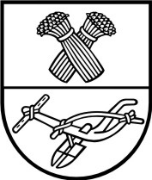 